I. PHẦN TRẮC NGHIỆM:  1. Nghiệm của phương trình 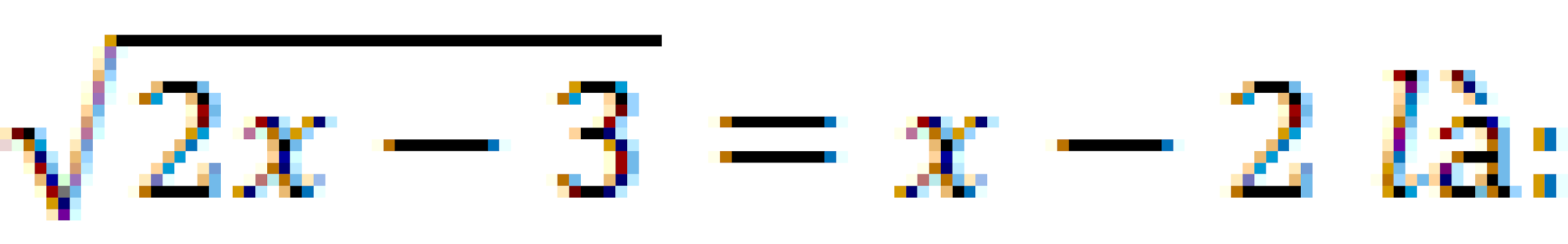 	A.  		B.  	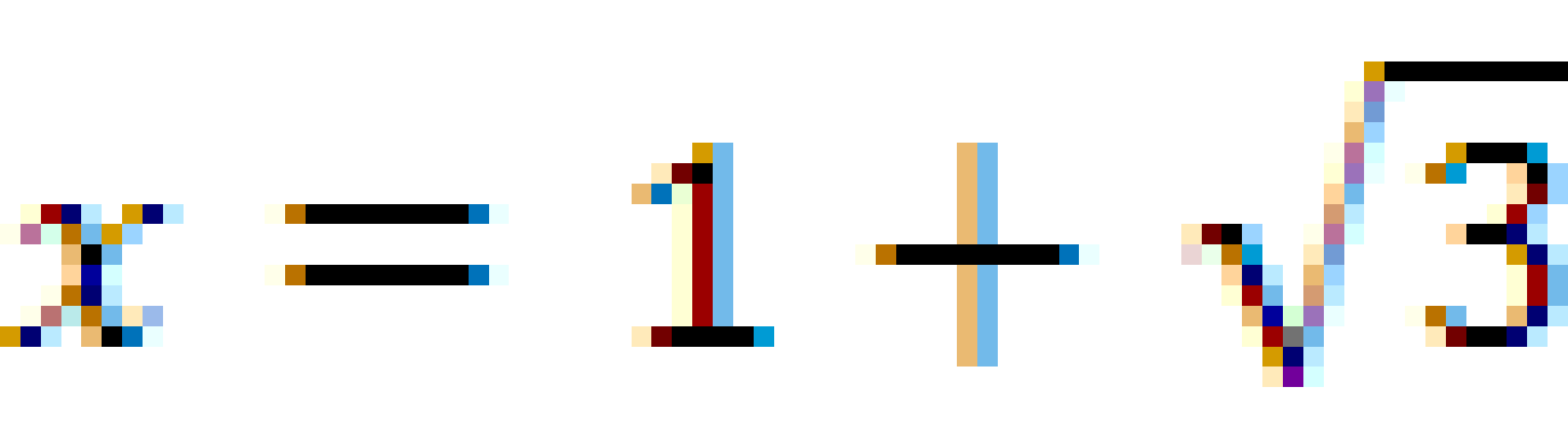 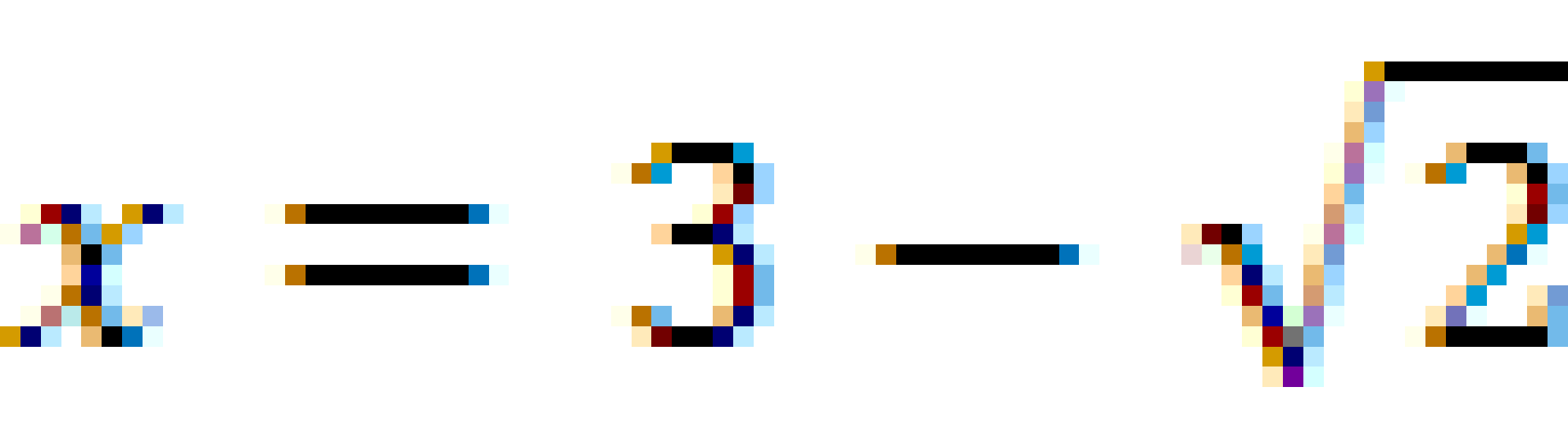 	C.  		D.  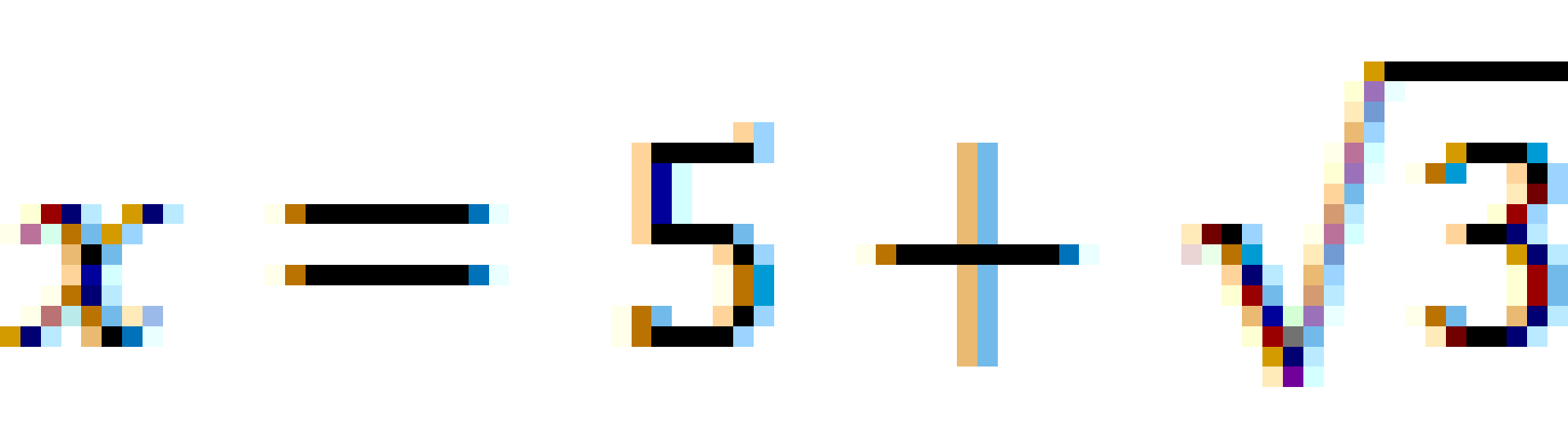 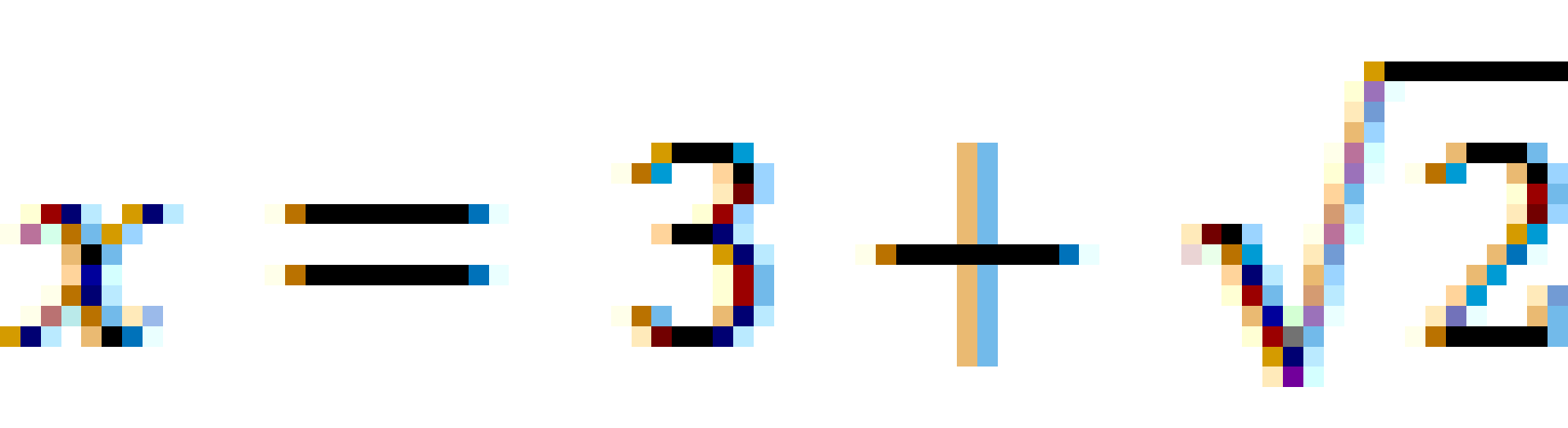   2. Điều kiện của phương trình là: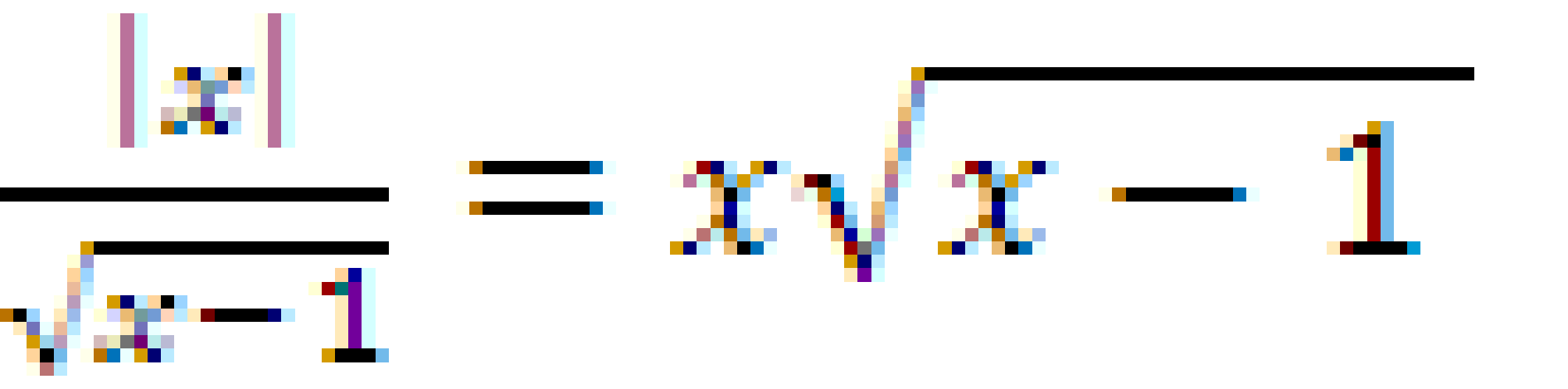 	A.  		B.  	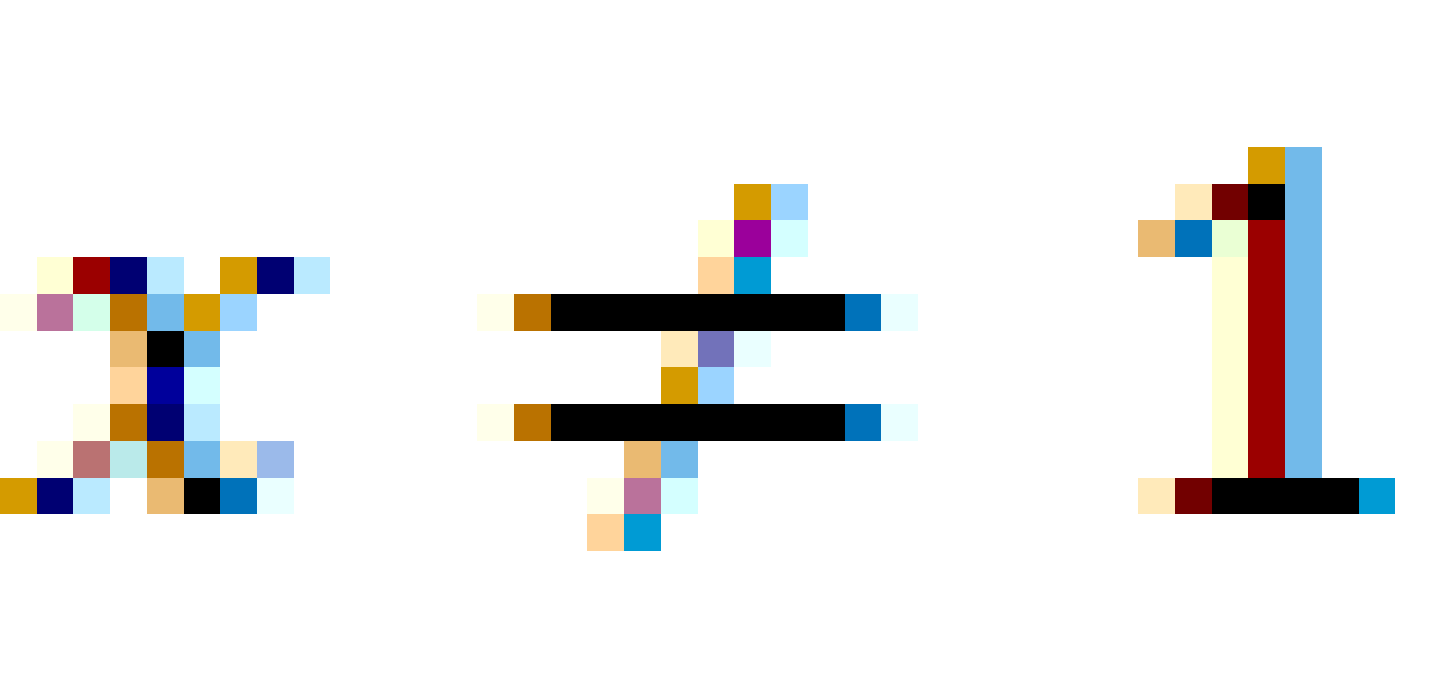 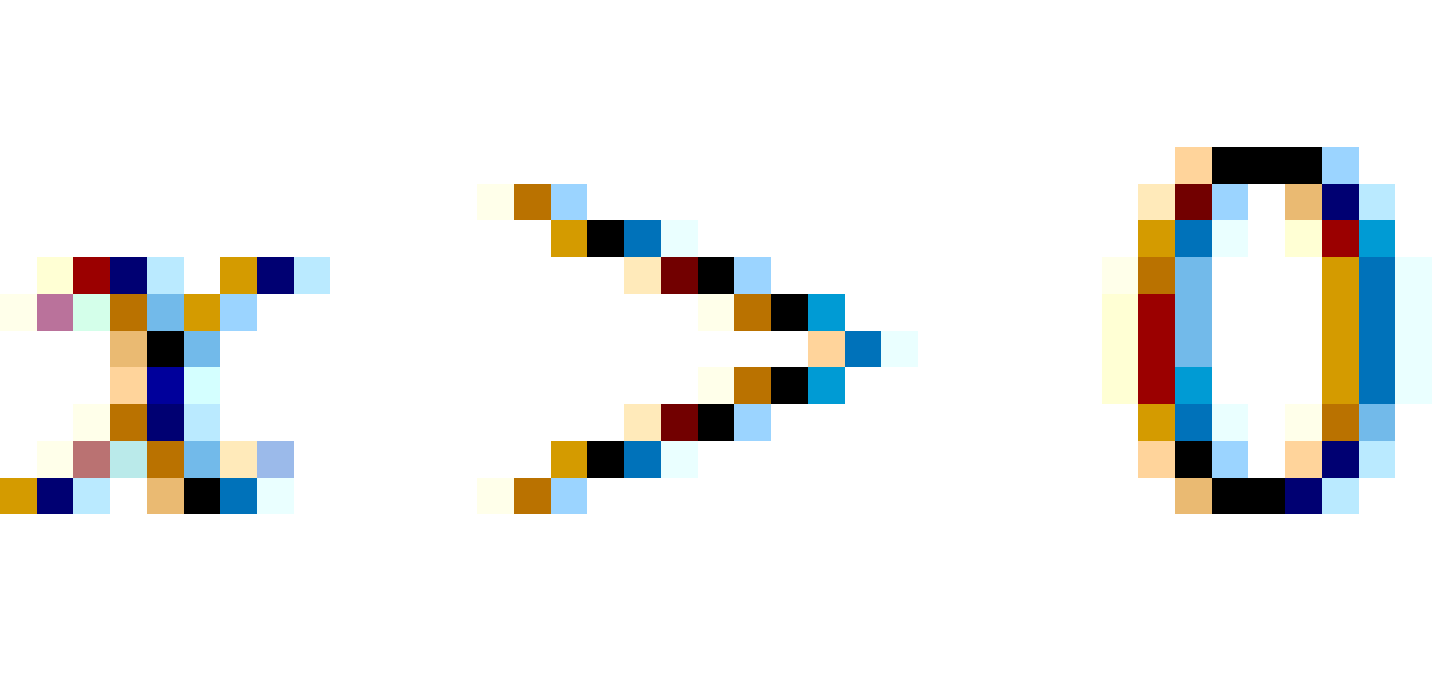 	C.  x > 1		D.  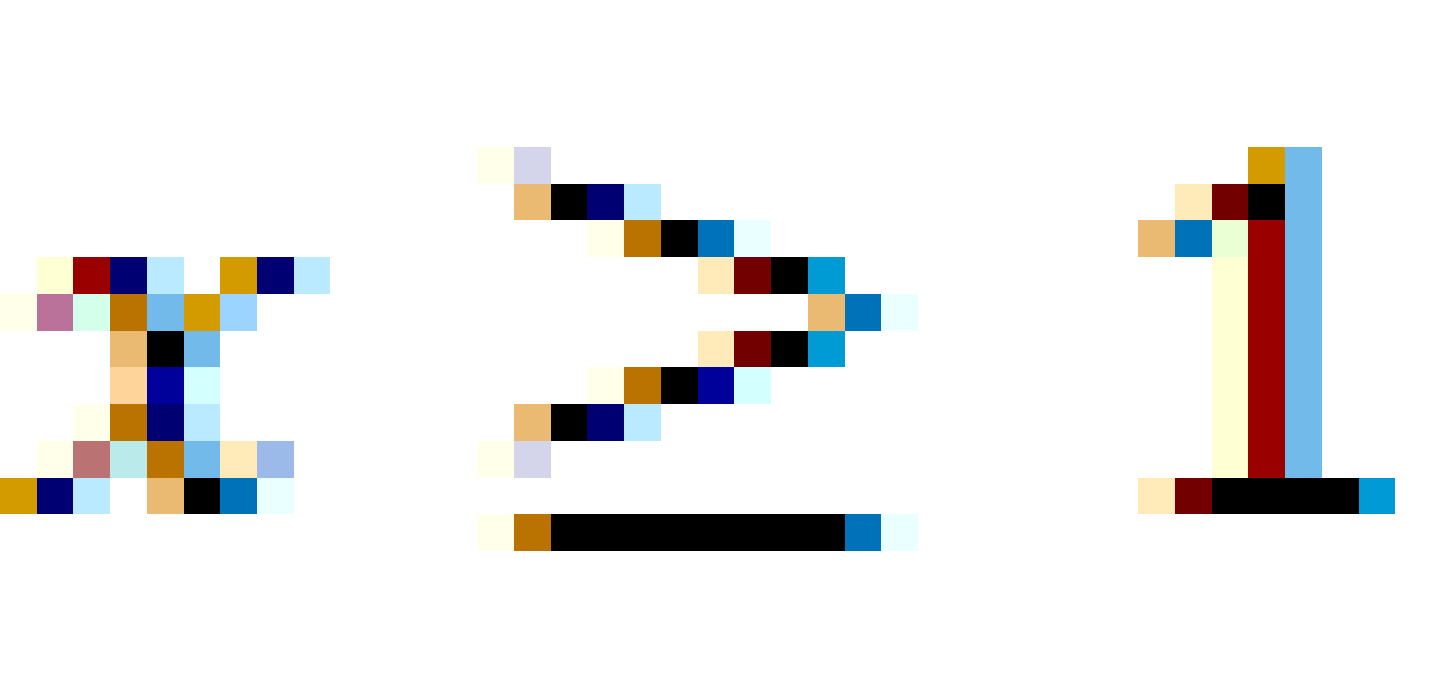   3. Giá trị nào của m thì phương trình   có nghiệm duy nhất: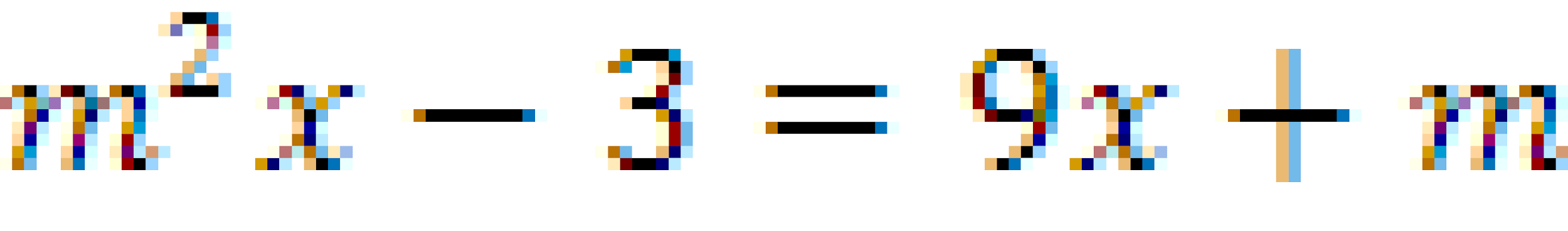 	A. 		B. 	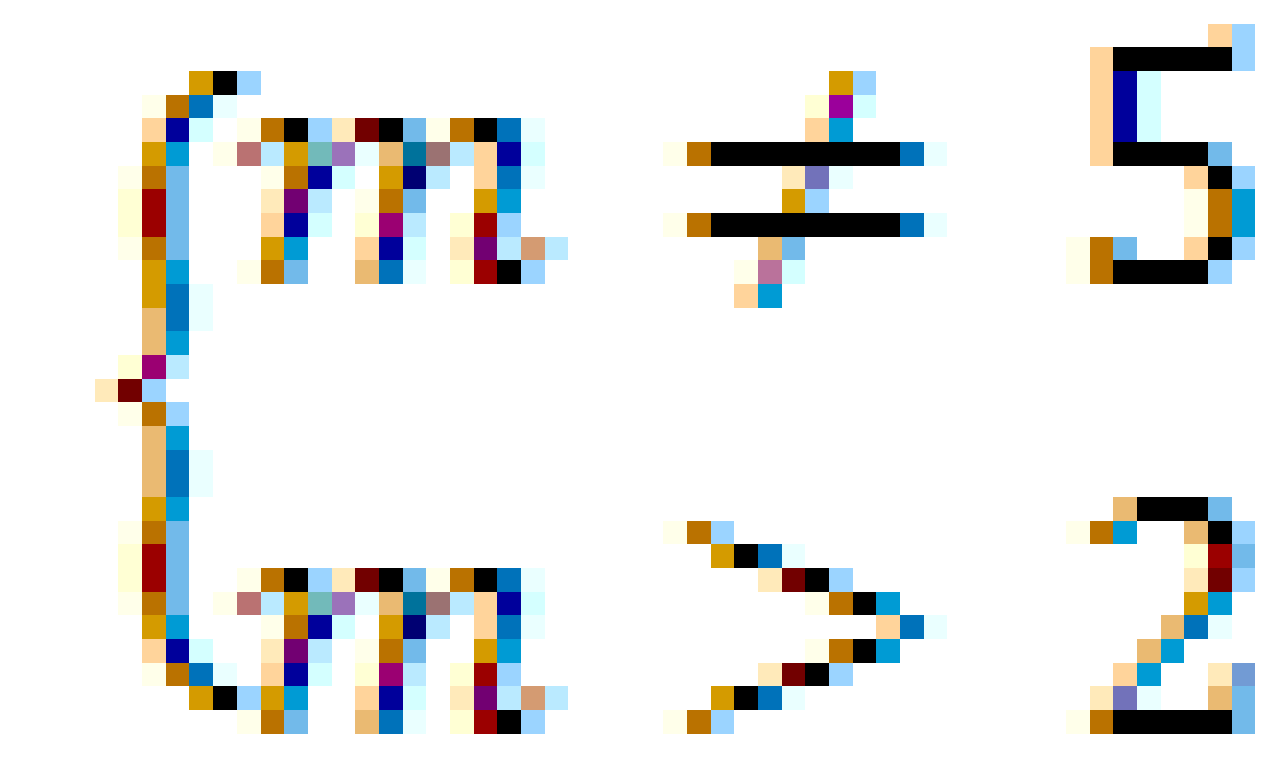 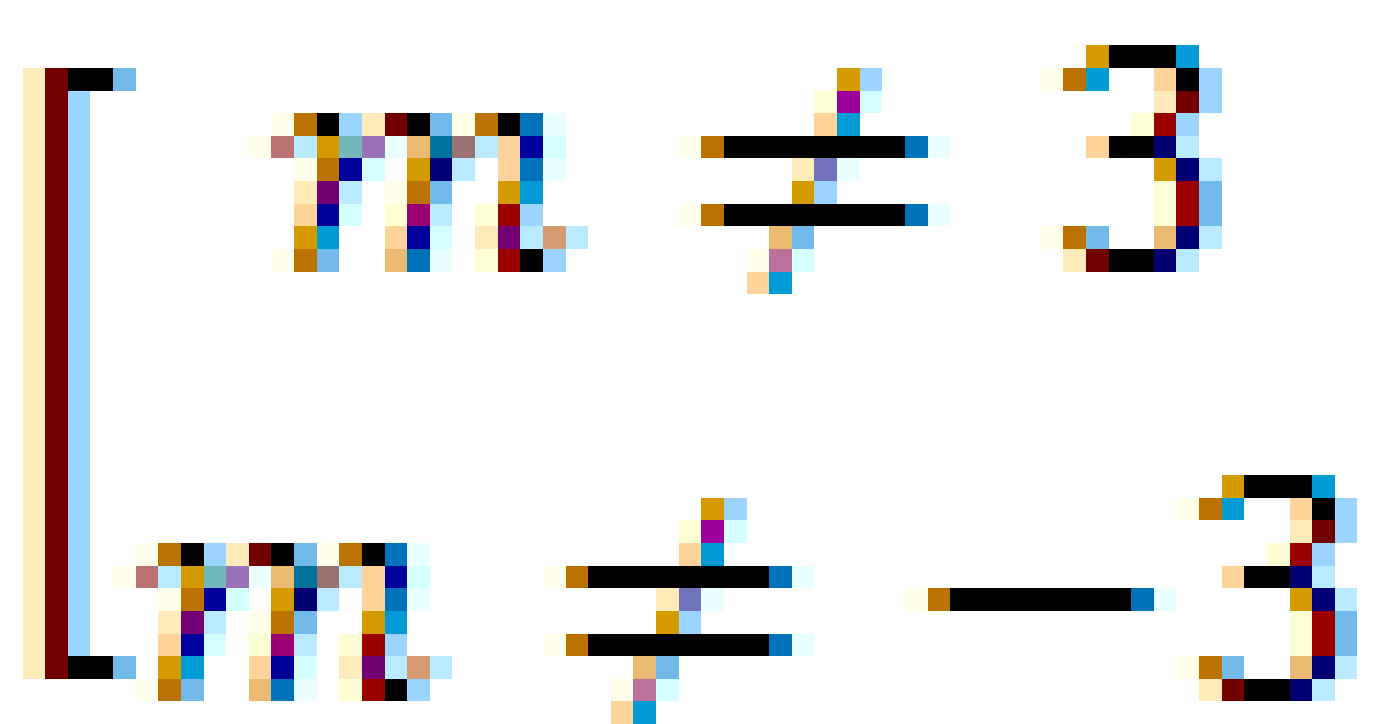 	C. 		D. 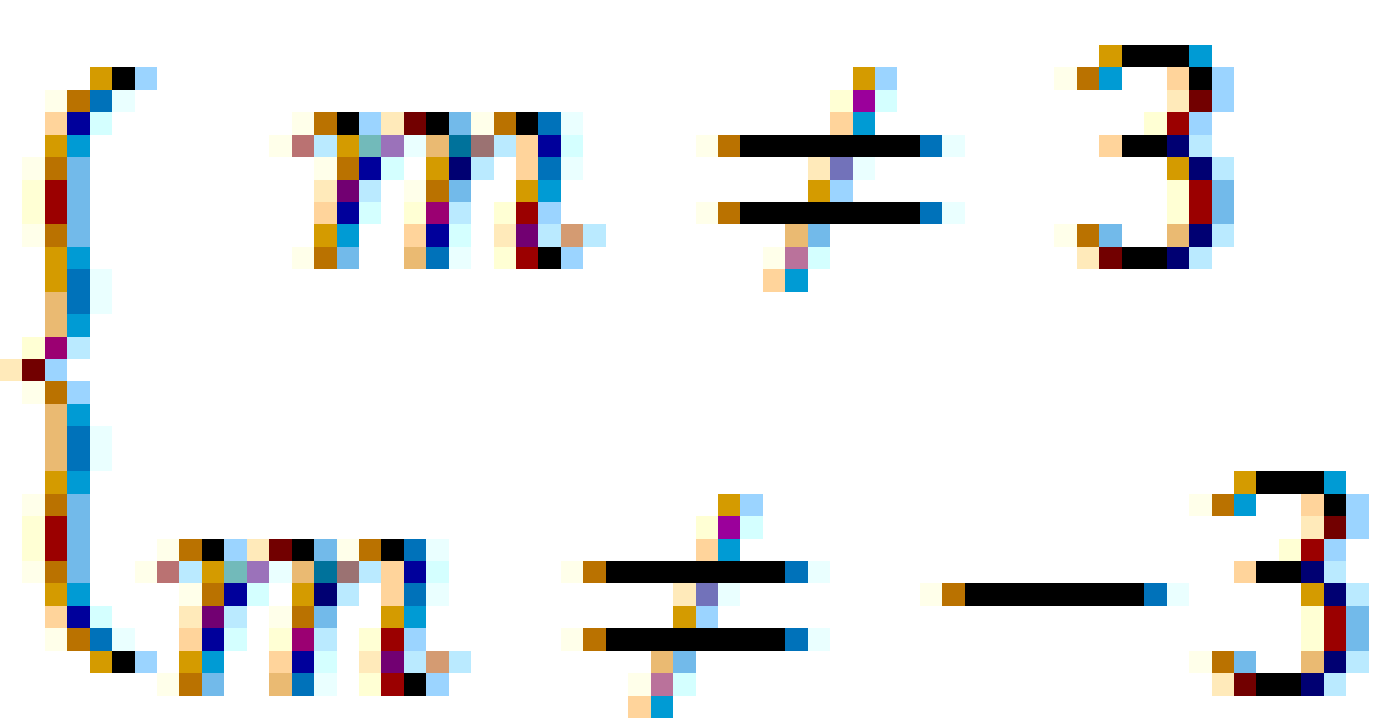 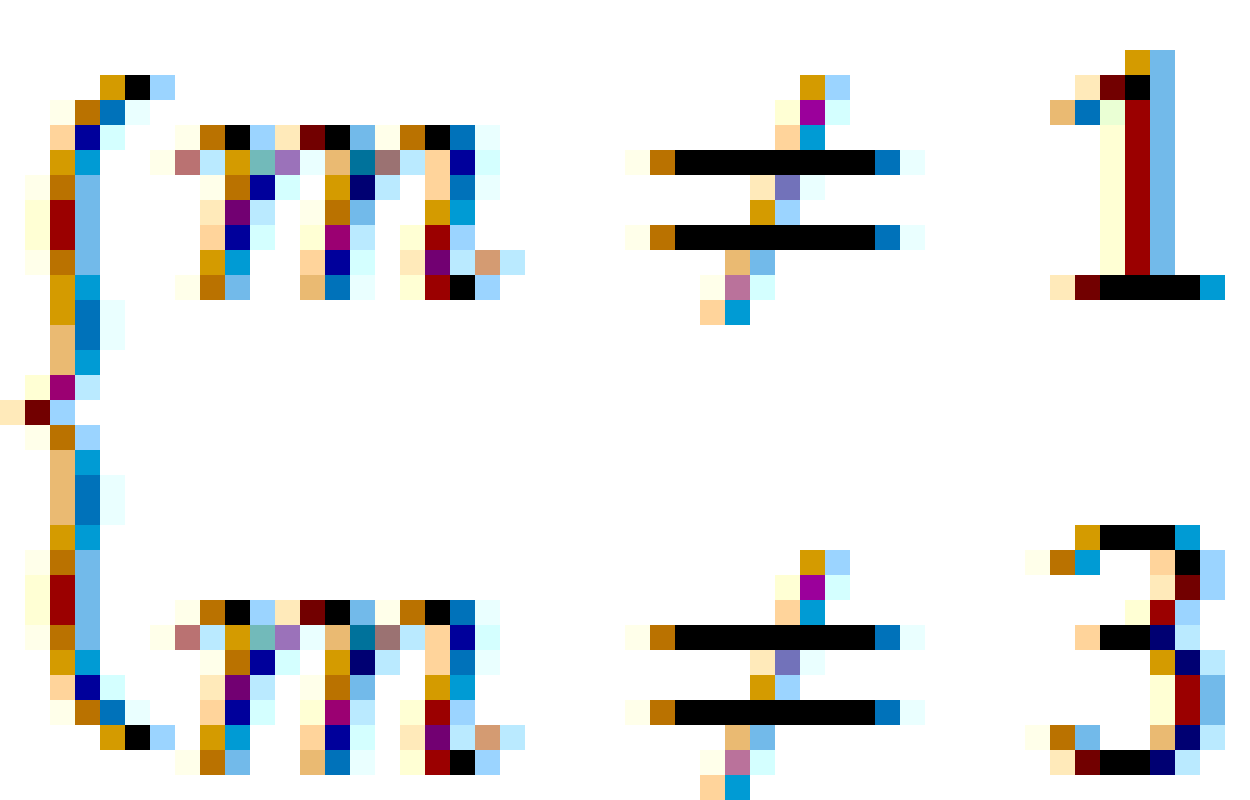   4. Nghiệm của hệ phương trình  là:	A. (5; 7; 8).		B. (5; 7; -8).		C. (-5; -7; -8).		D. (-5; 3; 8).  5. Giá trị nào của m thì phương trình  có 2 nghiệm dương phân biệt: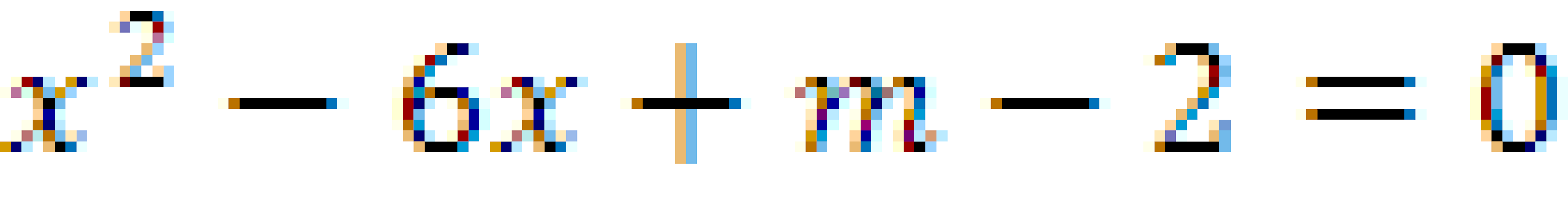 	A. 		B.  	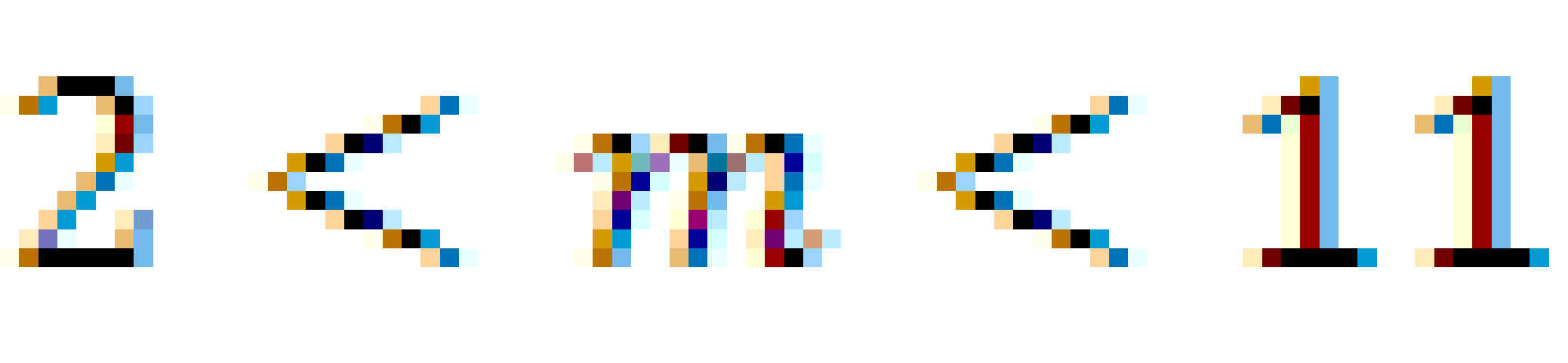 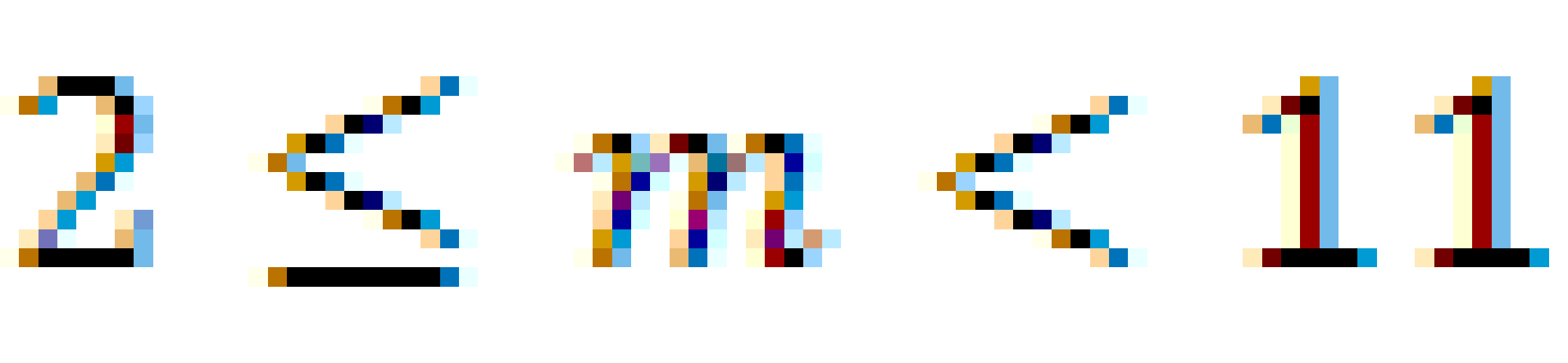 	C. 		D. 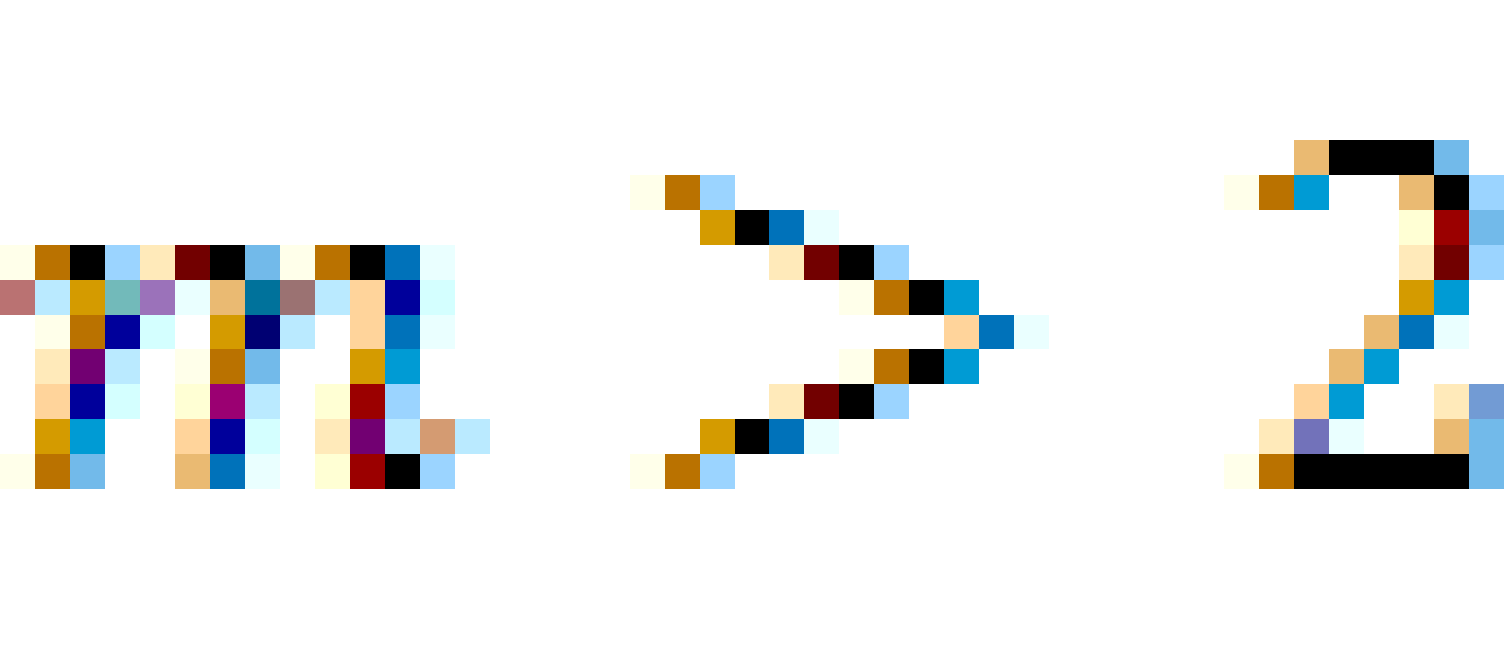 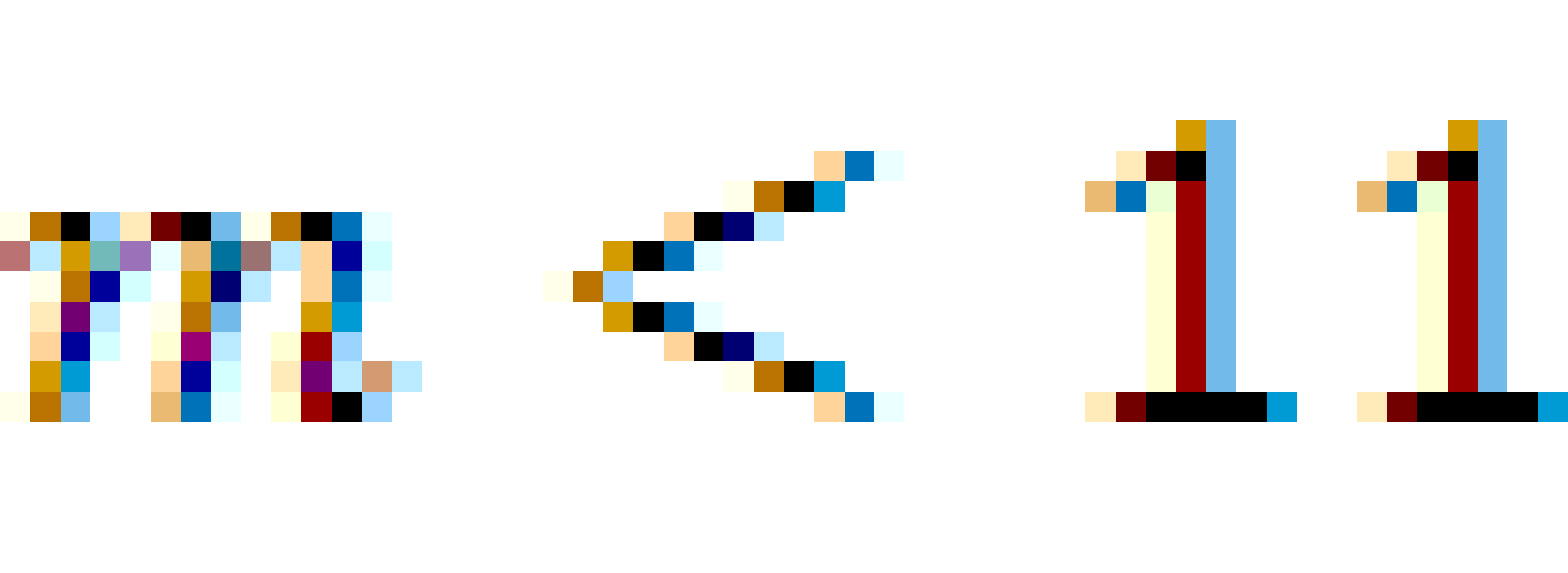   6. Gọi  và  là nghiệm của phương trình bặc hai  thì  bằng: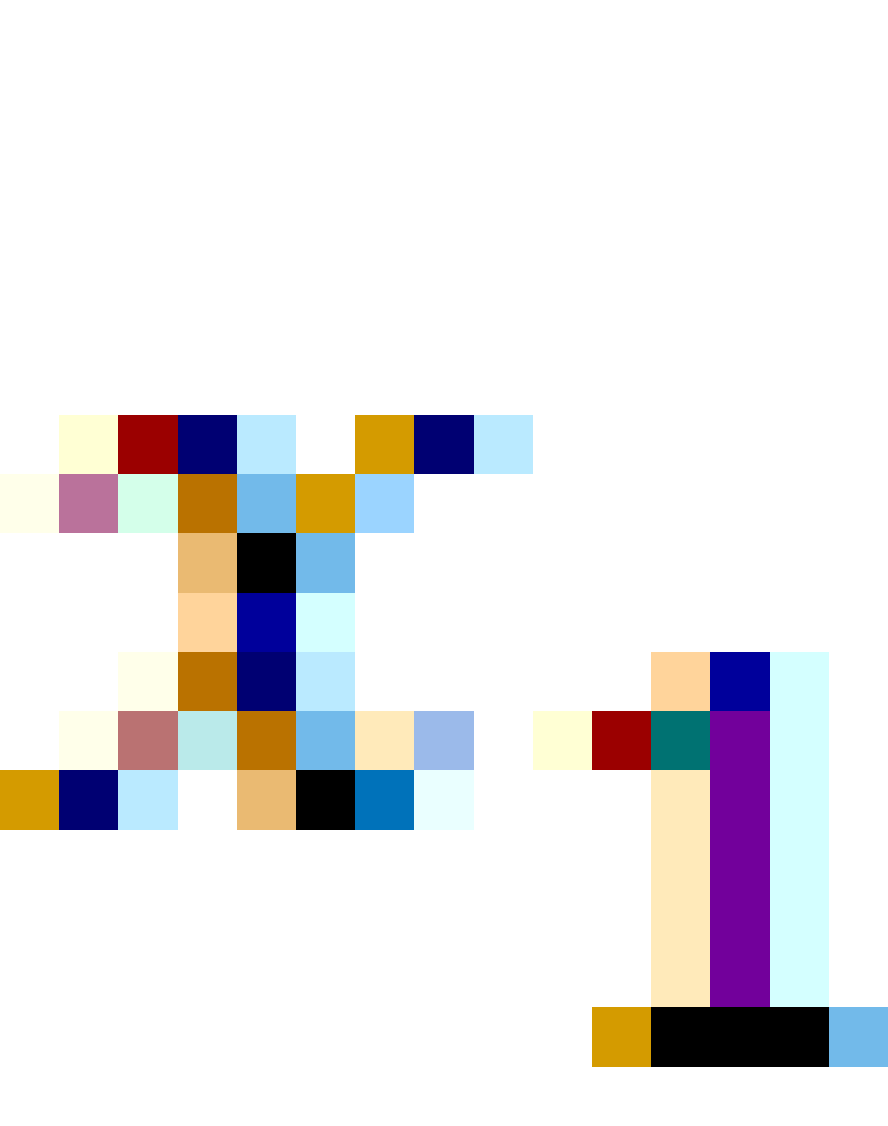 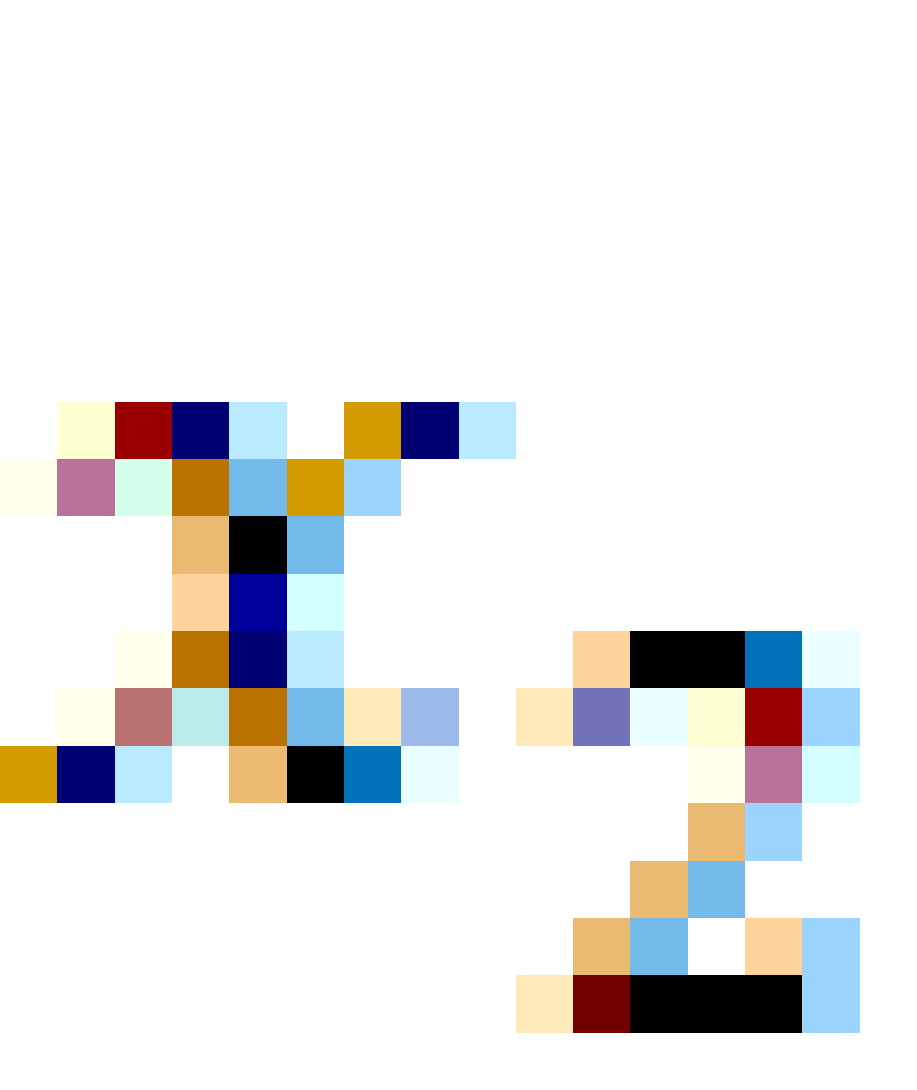 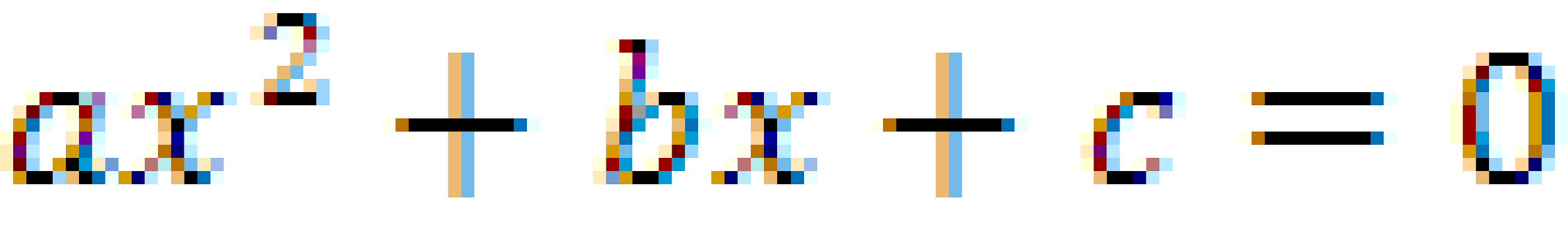 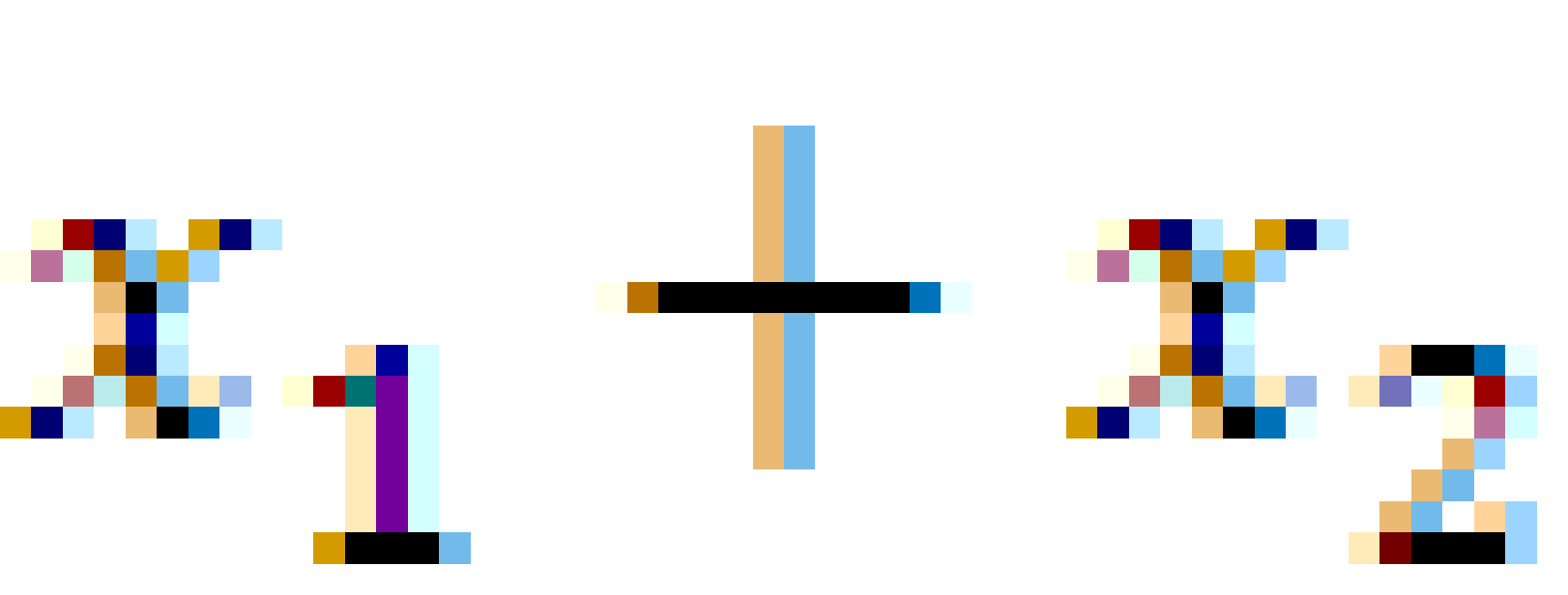 	A. 	B.  	C. 		D.  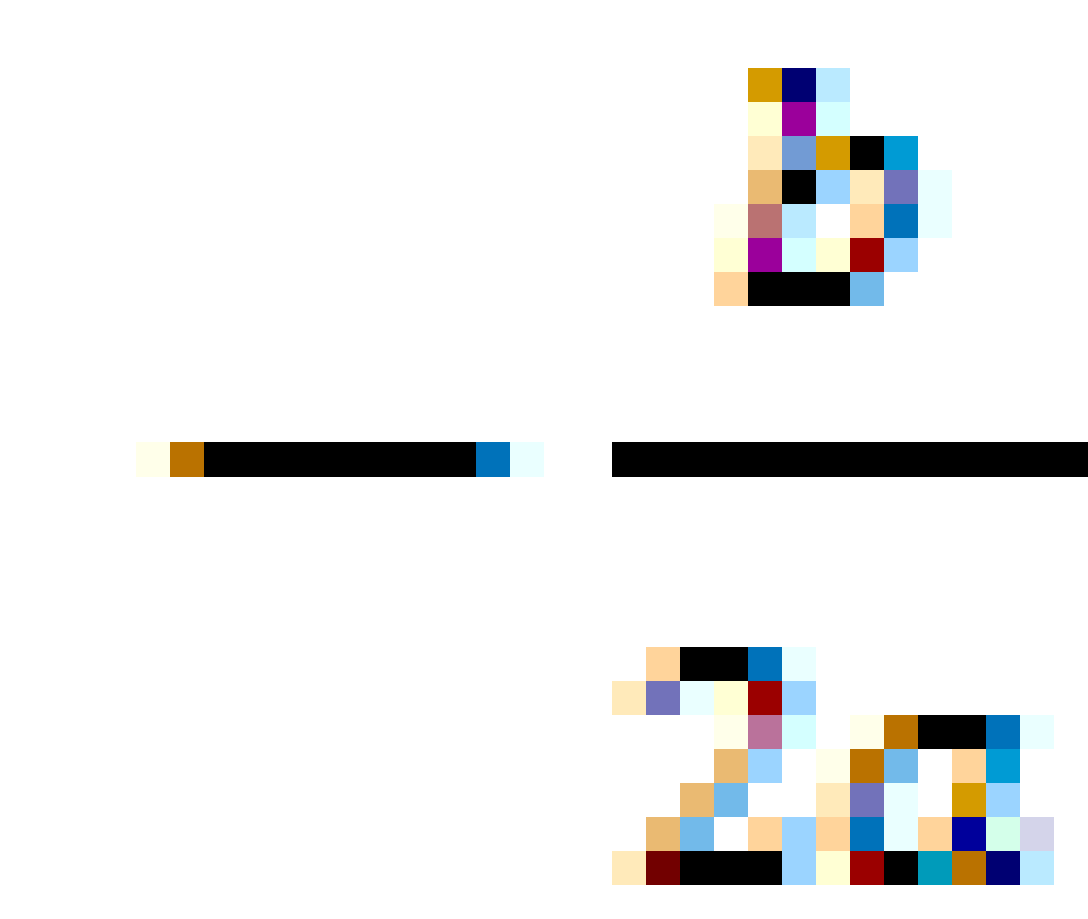 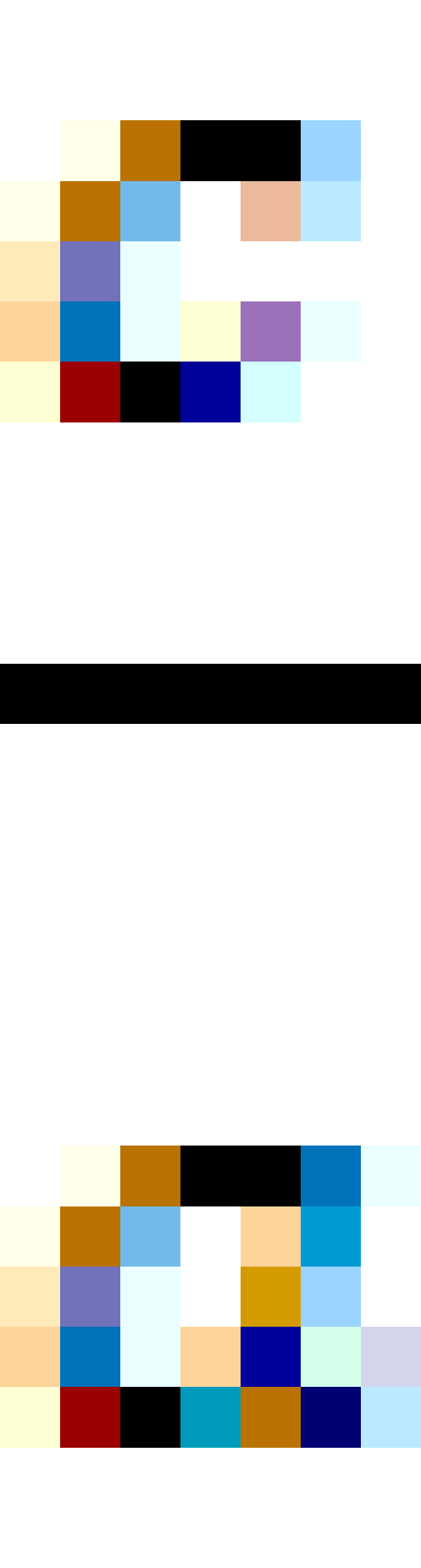 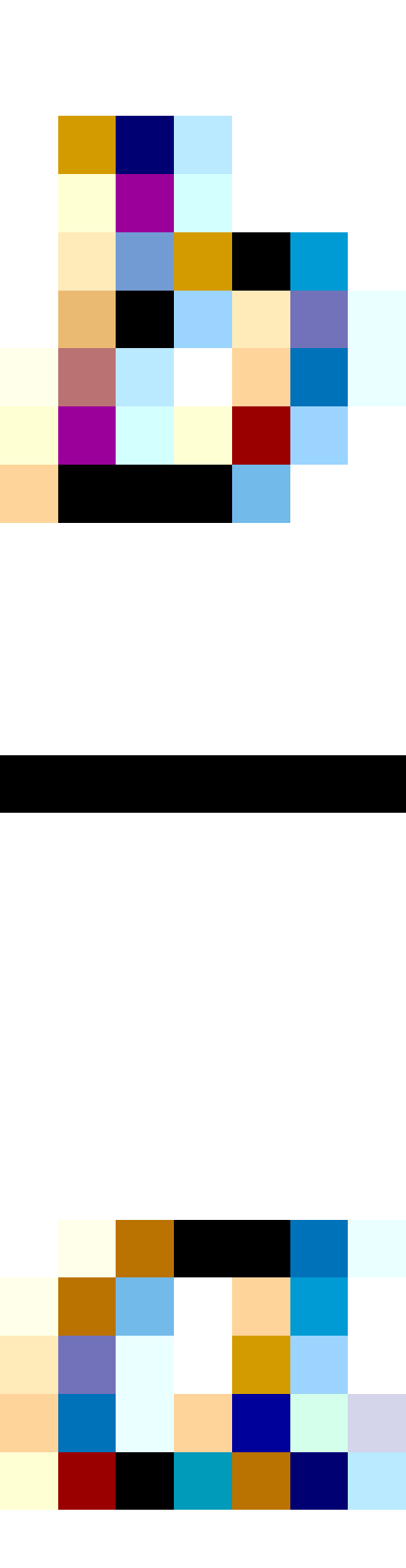 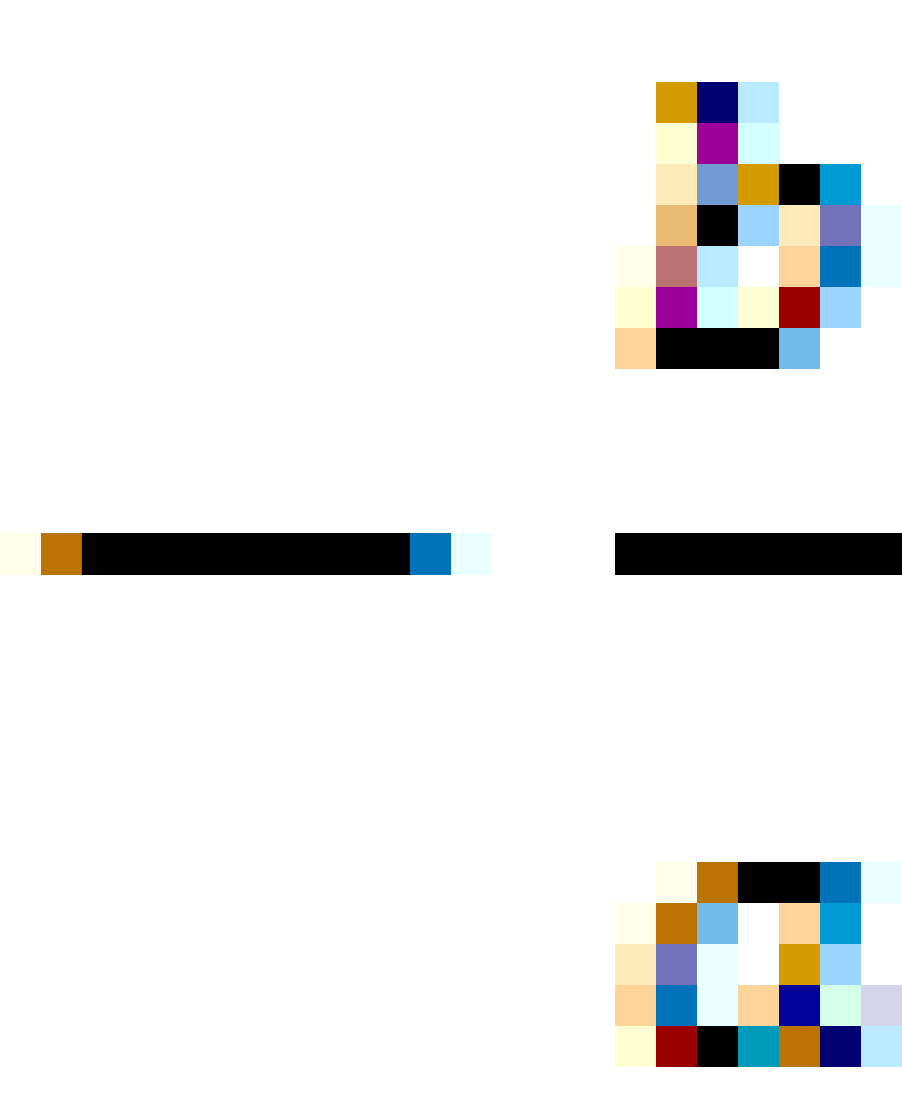   7. Giá trị nào của m thì phương trình   vô nghiệm:	A. 	B. 	C. 	D.  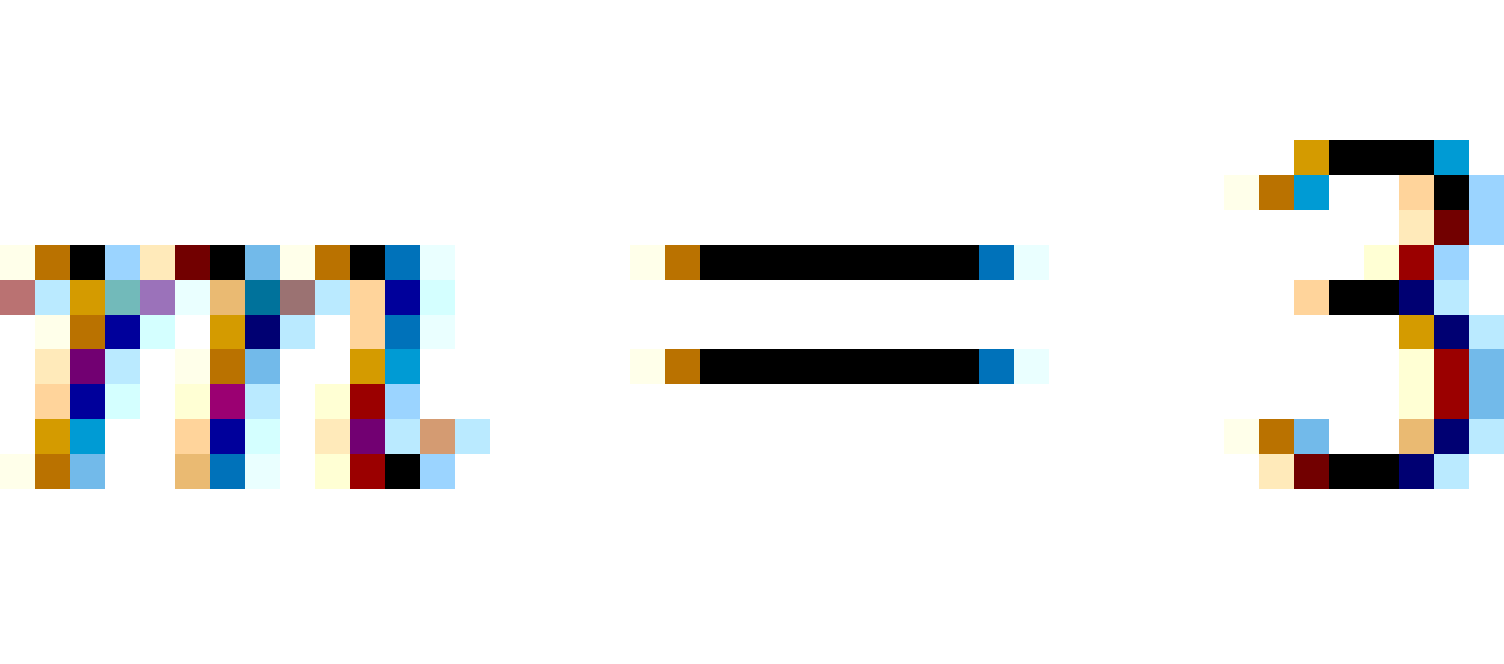 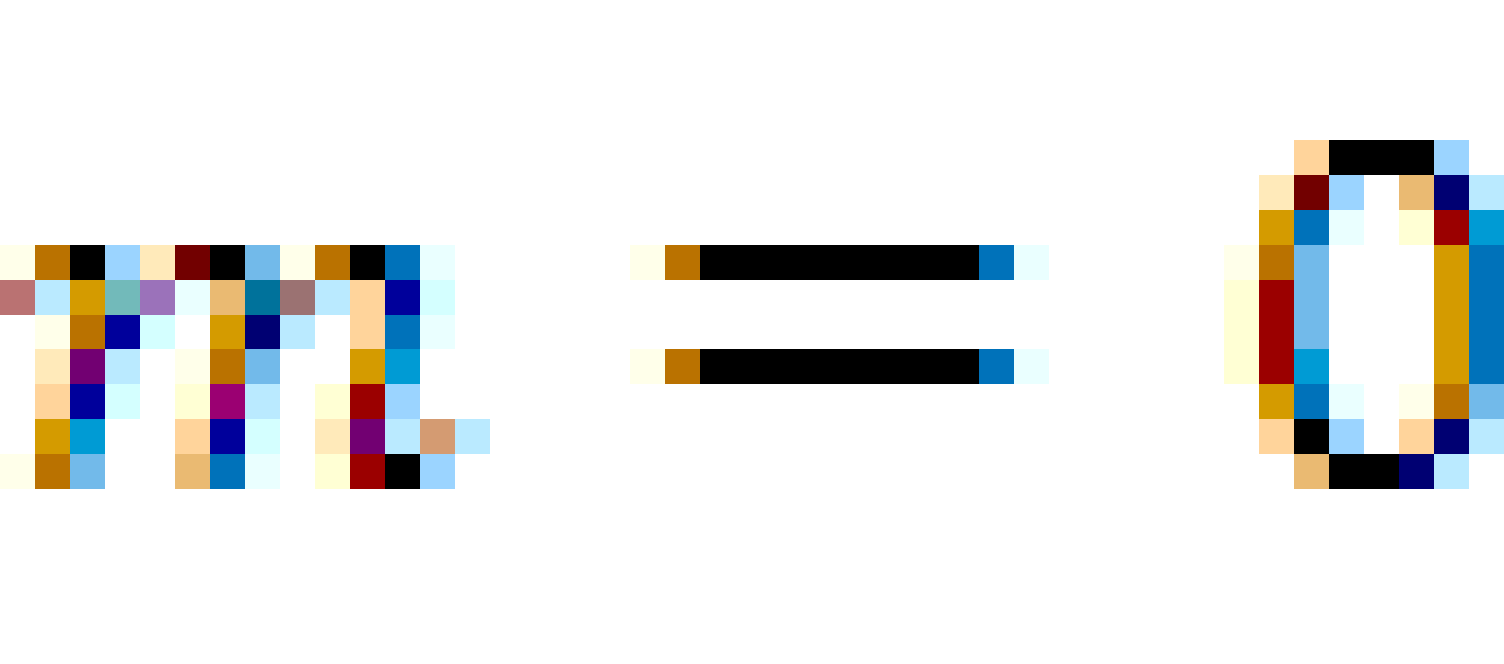 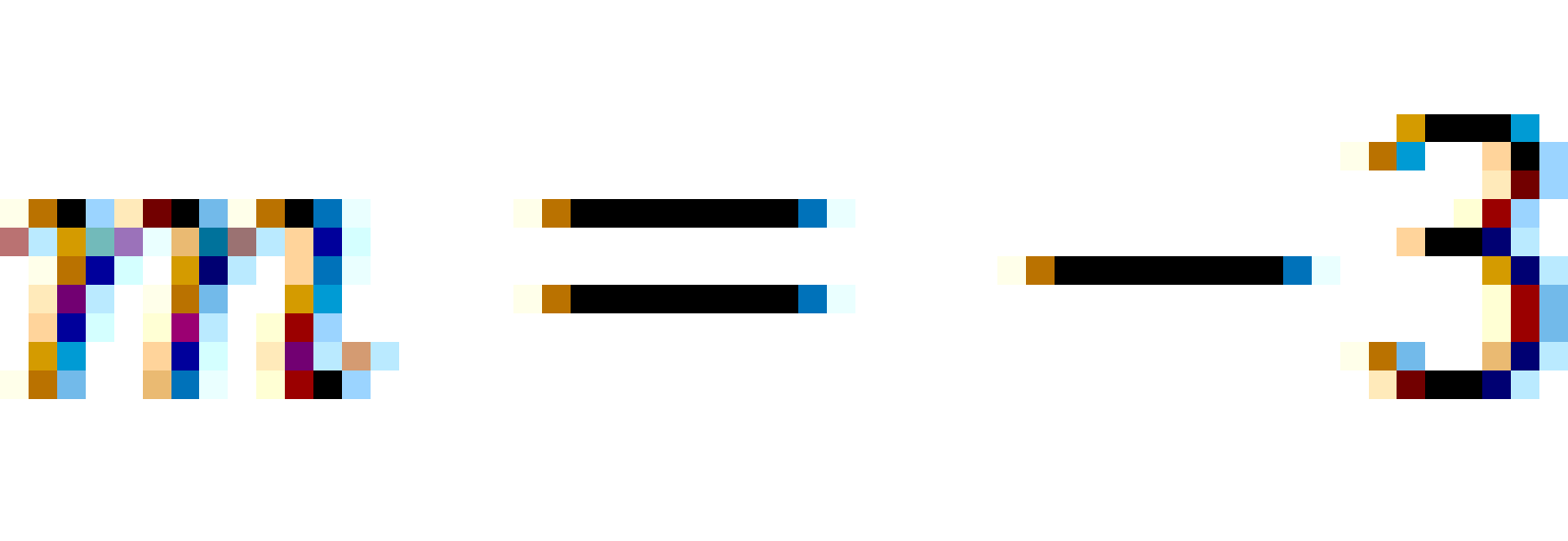 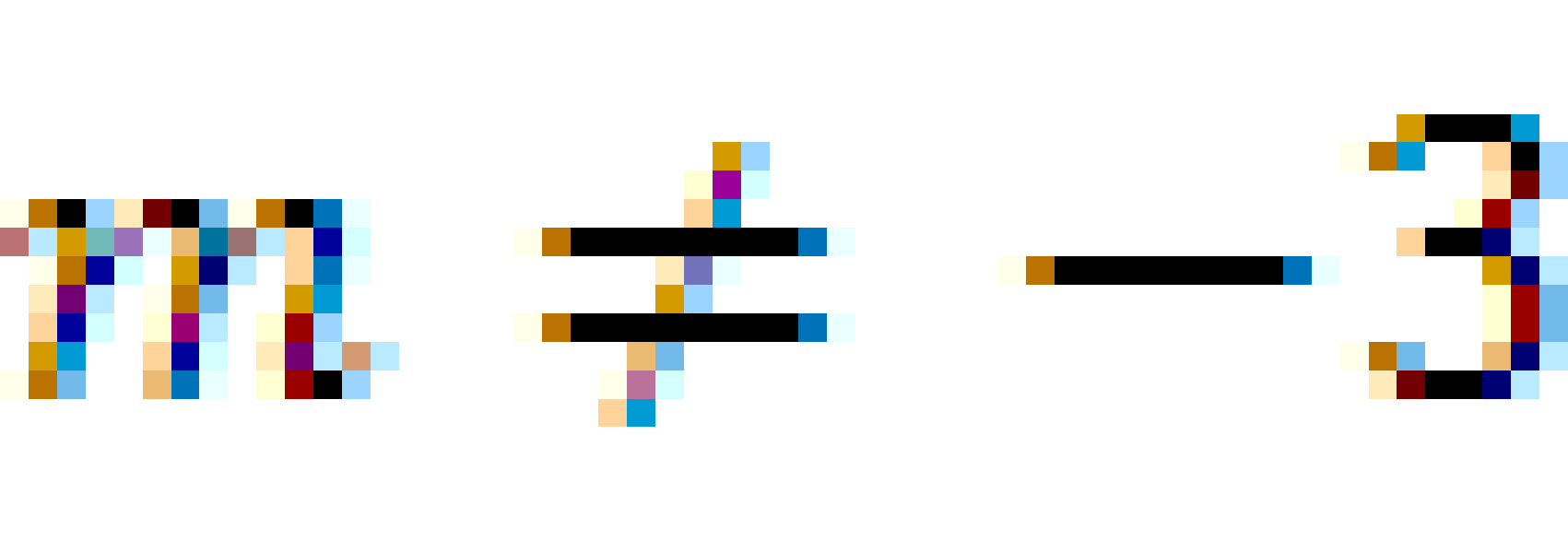   8. Điều kiện của phương trình  là: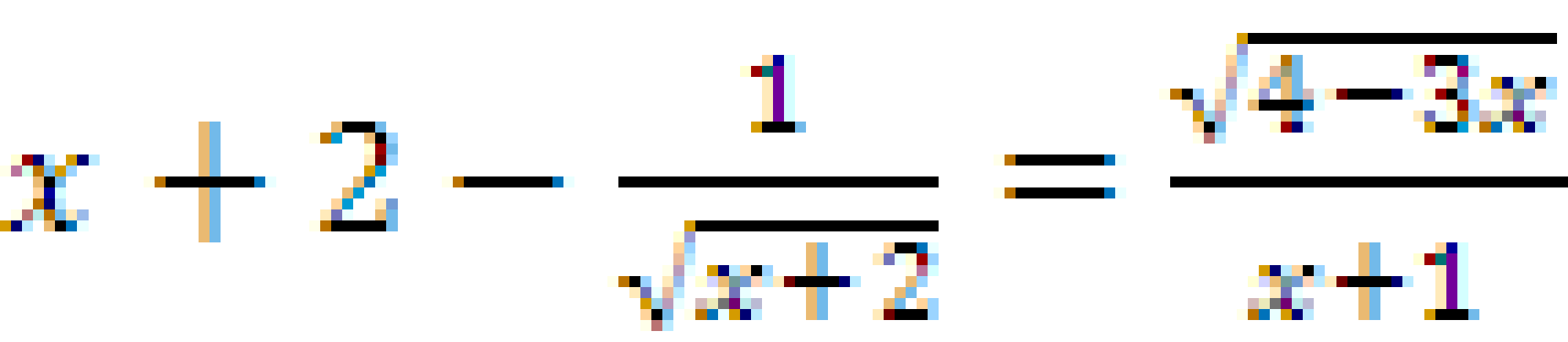 	A.  		B.  	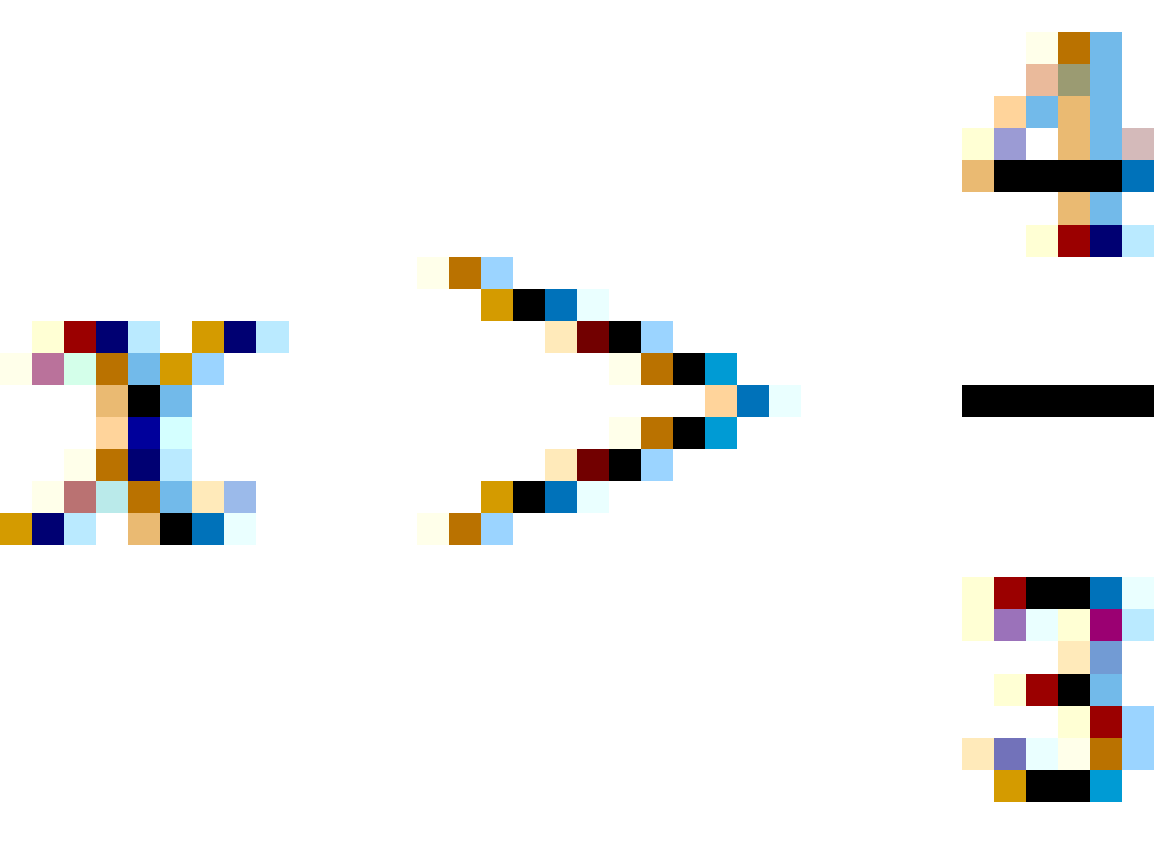 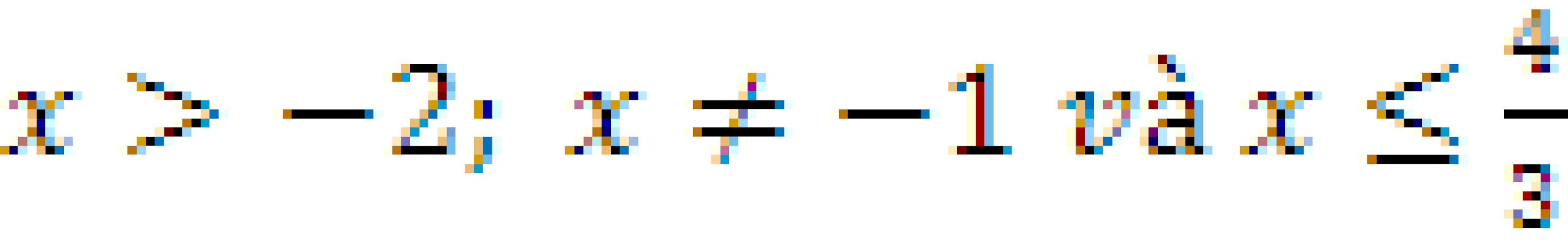 	C.  		D.  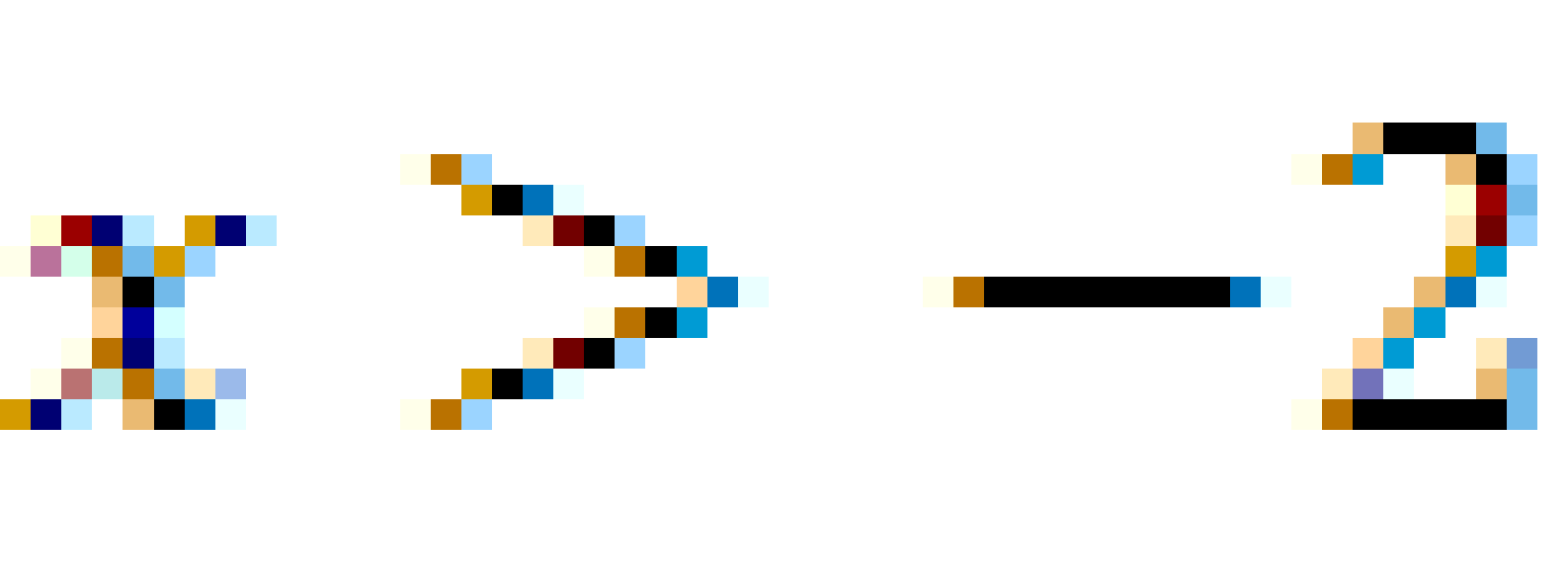 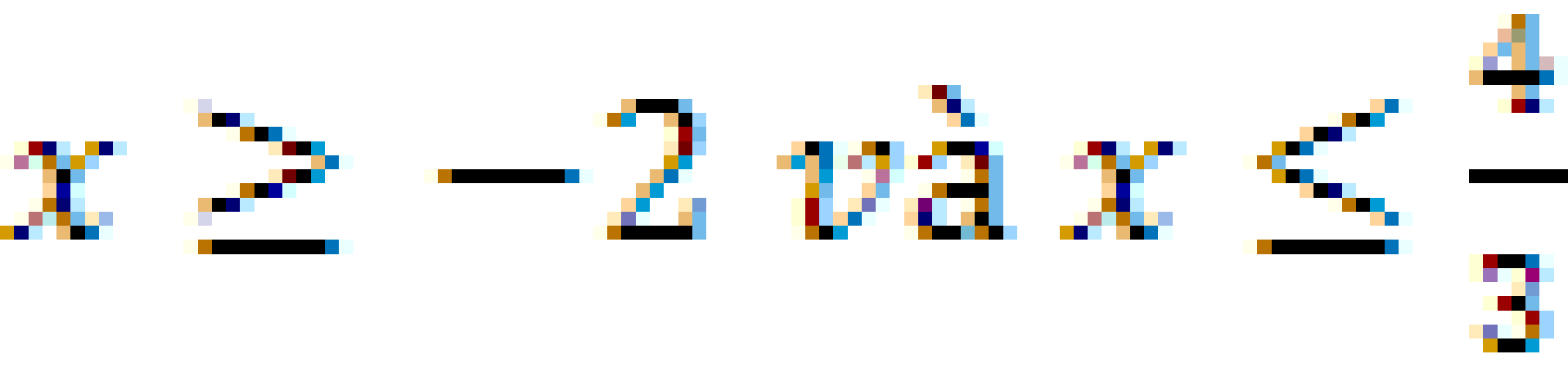   9. Số nghiệm của phương trình  là: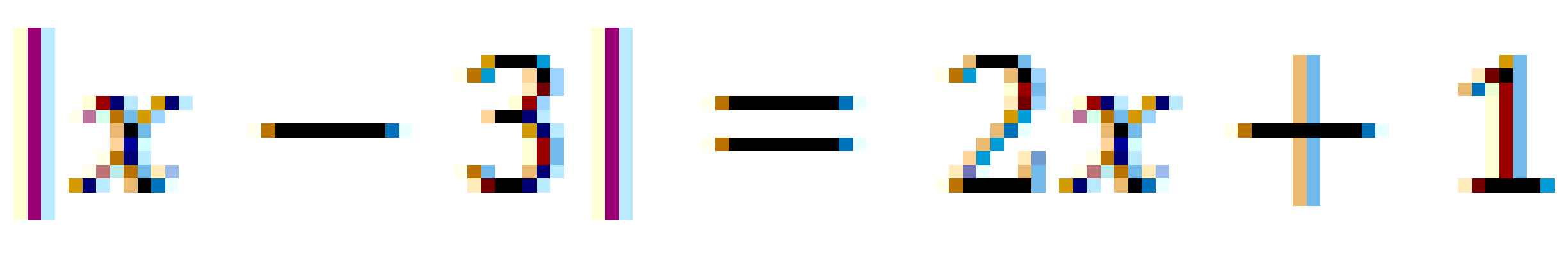 	A. 4	B. 1	C. 3	D. 2  10. Nghiệm của hệ phương trình  là: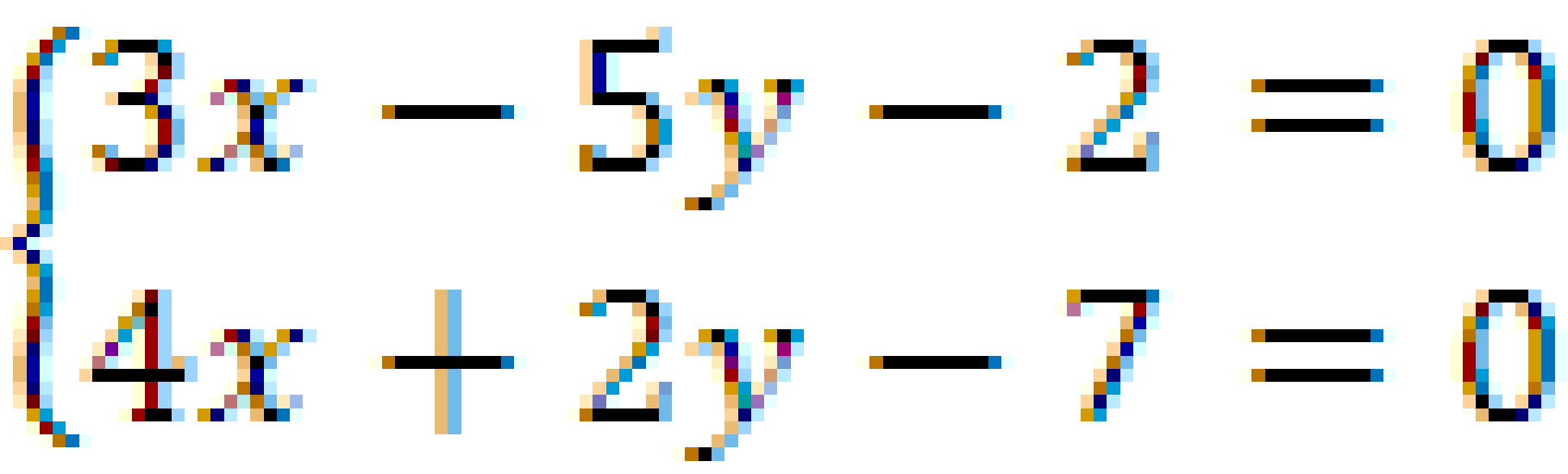 	A.  		B.  	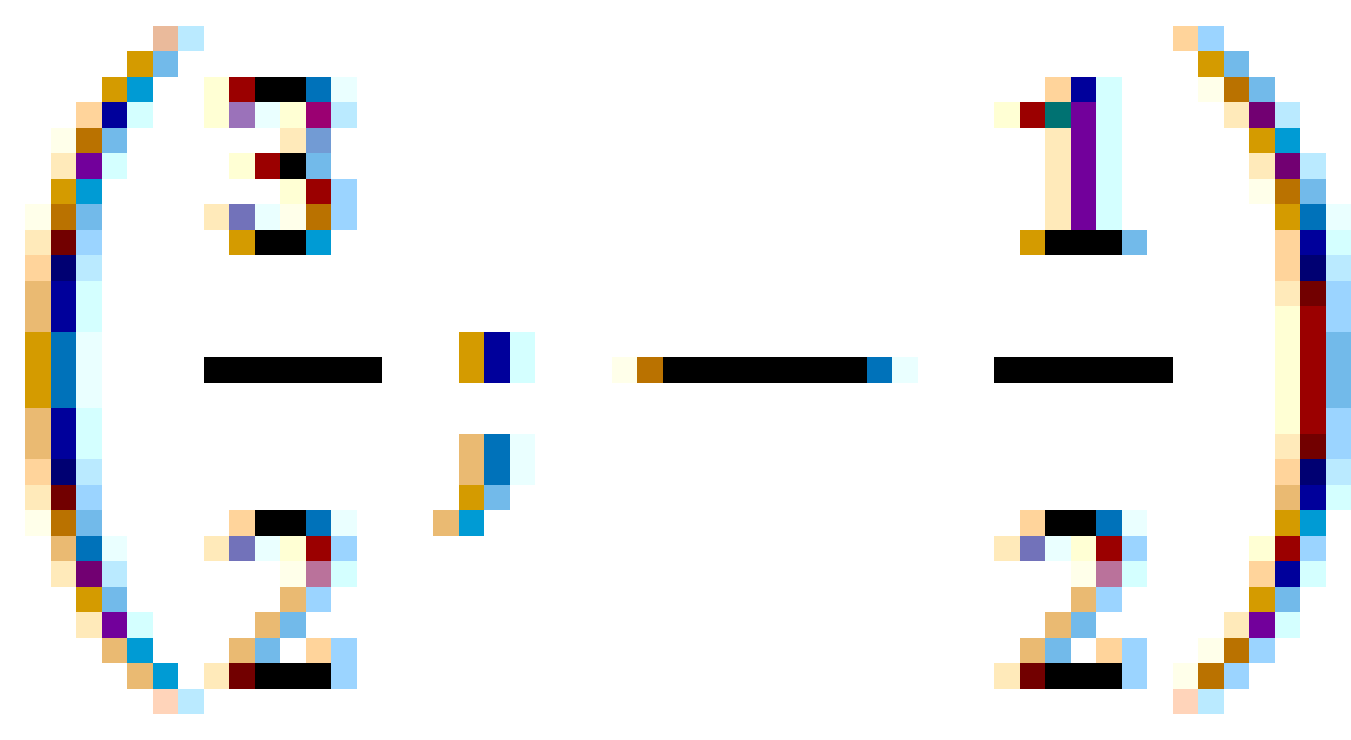 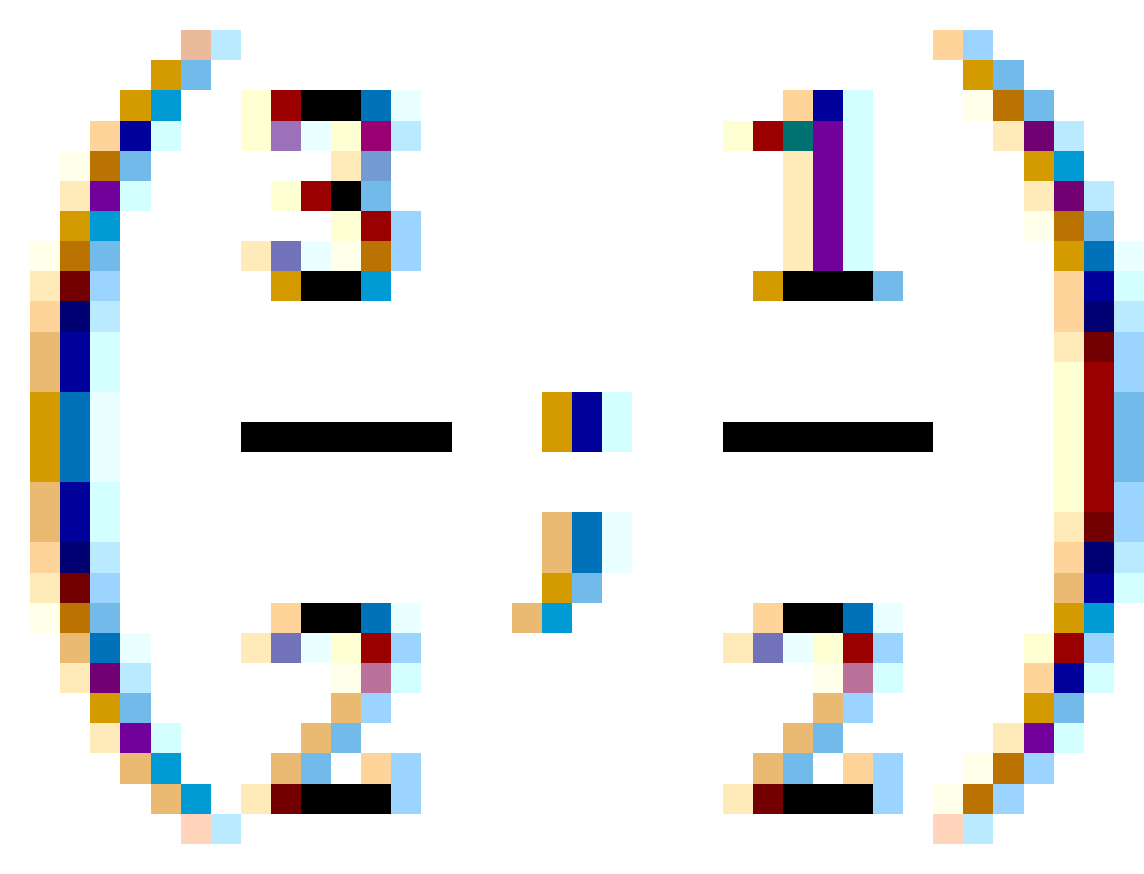 	C.  		D.  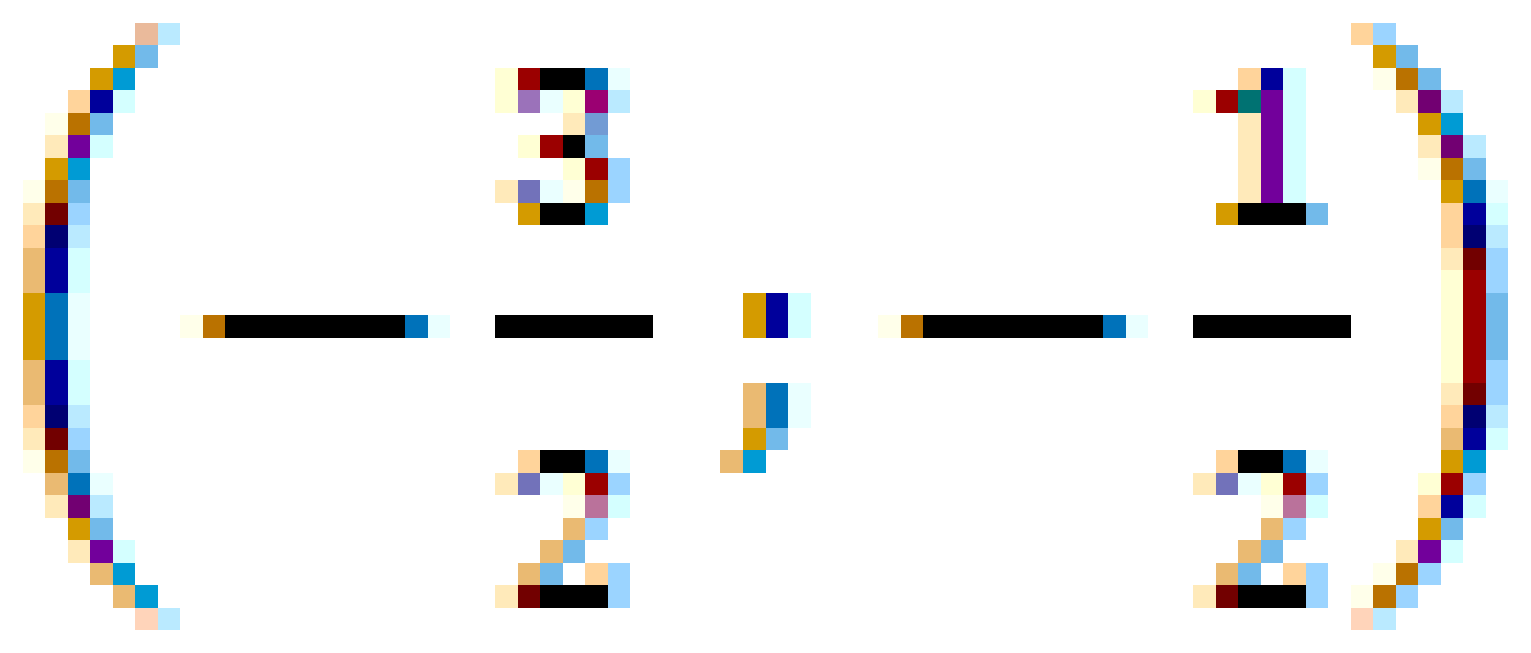 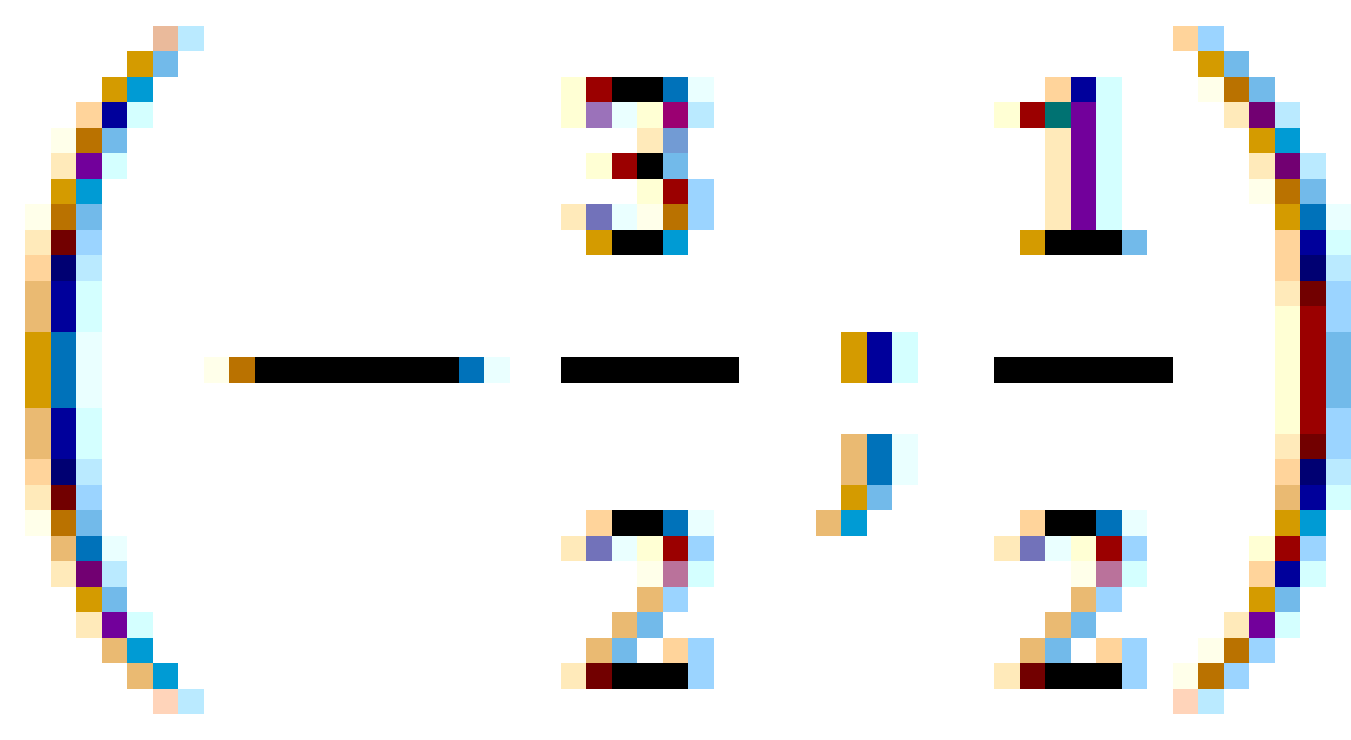 II. PHẦN TỰ LUẬN.Câu 1(3,0đ): Giải các phương trình sau: 	1. = 2	2.  = 2x + 1Câu 2 (2,0đ): Giải phương trình.Chữ ký Giám Thị:…………… ……………………………………… 		I. PHẦN TRẮC NGHIỆM:                          1. Gọi  và  là nghiệm của phương trình bặc hai  thì  bằng:	A. 	B. 	C.  	D.    2. Giá trị nào của m thì phương trình   có nghiệm duy nhất:	A. 	B. 	C. 	D.   3. Số nghiệm của phương trình  là:	A. 2	B. 4	C. 3	D. 1  4. Điều kiện của phương trình  là:	A.  	B.  		C.  		D.    5. Nghiệm của phương trình 	A.  	B.  	C.  	D.    6. Giá trị nào của m thì phương trình  có 2 nghiệm dương phân biệt:	A. 	B.  	C. 	D.   7. Điều kiện của phương trình là:	A.  x > 1	B.  	C.  	D.    8. Nghiệm của hệ phương trình  là:	A. (5; 7; -8).	B. (-5; -7; -8).	C. (-5; 3; 8).	D. (5; 7; 8).  9. Giá trị nào của m thì phương trình   vô nghiệm:	A. 	B.  	C. 	D.   10. Nghiệm của hệ phương trình  là:	A.  		B.  		C.  		D.  II. PHẦN TỰ LUẬN.Câu 1(3,0đ): Giải các phương trình sau: 	1. = 2	2.  = 2x + 1Câu 2 (2,0đ): Giải phương trình.Chữ ký Giám Thị:…………… ……………………………………… 		I. PHẦN TRẮC NGHIỆM:                          1. Giá trị nào của m thì phương trình  có 2 nghiệm dương phân biệt:	A. 	B.  	C. 	D.   2. Gọi  và  là nghiệm của phương trình bặc hai  thì  bằng:	A. 	B.  	C.  	D.   3. Điều kiện của phương trình  là:	A.  		B.  		C.  	D.    4. Giá trị nào của m thì phương trình   có nghiệm duy nhất:	A. 	B. 	C. 	D.   5. Nghiệm của hệ phương trình  là:	A.  	B.  	C.  	D.    6. Nghiệm của hệ phương trình  là:	A. (5; 7; 8).	B. (-5; -7; -8).	C. (5; 7; -8).	D. (-5; 3; 8).  7. Giá trị nào của m thì phương trình   vô nghiệm:	A. 	B.  	C. 	D.   8. Nghiệm của phương trình 	A.  	B.  	C.  	D.    9. Điều kiện của phương trình là:	A.  x > 1	B.  	C.  	D.    10. Số nghiệm của phương trình  là:	A. 3	B. 1	C. 4	D. 2II. PHẦN TỰ LUẬN.Câu 1(3,0đ): Giải các phương trình sau: 	1. = 2	2.  = 2x + 1Câu 2 (2,0đ): Giải phương trình.Chữ ký Giám Thị:…………… ……………………………………… 		I. PHẦN TRẮC NGHIỆM:  1. Điều kiện của phương trình  là:	A.  		B.  		C.  		D.    2. Giá trị nào của m thì phương trình   vô nghiệm:	A. 	B.  	C. 	D.   3. Nghiệm của hệ phương trình  là:	A.  	B.  	C.  	D.    4. Số nghiệm của phương trình  là:	A. 1	B. 4	C. 3	D. 2  5. Điều kiện của phương trình là:	A.  	B.  	C.  	D.  x > 1  6. Giá trị nào của m thì phương trình   có nghiệm duy nhất:	A. 		B. 		C. 		D.   7. Giá trị nào của m thì phương trình  có 2 nghiệm dương phân biệt:	A. 	B. 	C. 	D.    8. Nghiệm của hệ phương trình  là:	A. (-5; 3; 8).		B. (5; 7; -8).		C. (5; 7; 8).		D. (-5; -7; -8).  9. Gọi  và  là nghiệm của phương trình bặc hai  thì  bằng:	A.  	B.  	C. 	D.   10. Nghiệm của phương trình 	A.  	B.  	C.  	D.  II. PHẦN TỰ LUẬN.Câu 1(3,0đ): Giải các phương trình sau: 	1. = 2	2.  = 2x + 1Câu 2 (2,0đ): Giải phương trình.ĐÁP ÁNI. PHẦN TRẮC NGHIỆM :  Đáp án mã đề: 155	01. D; 02. C; 03. C; 04. C; 05. A; 06. D; 07. A; 08. B; 09. B; 10. B;  Đáp án mã đề: 189	01. C; 02. B; 03. D; 04. A; 05. B; 06. C; 07. A; 08. B; 09. C; 10. D;  Đáp án mã đề: 223	01. C; 02. B; 03. C; 04. D; 05. A; 06. B; 07. C; 08. D; 09. A; 10. B;  Đáp án mã đề: 257	01. B; 02. C; 03. C; 04. A; 05. D; 06. A; 07. C; 08. D; 09. B; 10. B; II. PHẦN TỰ LUẬN :          SỞ GD&ĐT BÌNH DƯƠNGTRƯỜNG THPT TÂN PHƯỚC KHÁNHĐỀ KIỂM TRA 1 TIẾT_ NĂM HỌC 2015-2016          MÔN: TOÁN 10 – Ngày ...../..../2016   THỜI GIAN:  45  PHÚT (Không kể phát đề)Mã đề: 155         SỞ GD&ĐT BÌNH DƯƠNGTRƯỜNG THPT TÂN PHƯỚC KHÁNHĐỀ KIỂM TRA 1 TIẾT_ NĂM HỌC 2015-2016          MÔN: TOÁN 10 – Ngày ...../..../2016   THỜI GIAN:  45  PHÚT (Không kể phát đề)ĐỀ KIỂM TRA 1 TIẾT_ NĂM HỌC 2015-2016          MÔN: TOÁN 10 – Ngày ...../..../2016   THỜI GIAN:  45  PHÚT (Không kể phát đề)ĐỀ KIỂM TRA 1 TIẾT_ NĂM HỌC 2015-2016          MÔN: TOÁN 10 – Ngày ...../..../2016   THỜI GIAN:  45  PHÚT (Không kể phát đề)ĐỀ KIỂM TRA 1 TIẾT_ NĂM HỌC 2015-2016          MÔN: TOÁN 10 – Ngày ...../..../2016   THỜI GIAN:  45  PHÚT (Không kể phát đề)Họ và tên học sinh:………………………….......................Họ và tên học sinh:………………………….......................Lớp:….………SBD:…………..Phòng:……..Mã đề: 189         SỞ GD&ĐT BÌNH DƯƠNGTRƯỜNG THPT TÂN PHƯỚC KHÁNHĐỀ KIỂM TRA 1 TIẾT_ NĂM HỌC 2015-2016          MÔN: TOÁN 10 – Ngày ...../..../2016   THỜI GIAN:  45  PHÚT (Không kể phát đề)ĐỀ KIỂM TRA 1 TIẾT_ NĂM HỌC 2015-2016          MÔN: TOÁN 10 – Ngày ...../..../2016   THỜI GIAN:  45  PHÚT (Không kể phát đề)ĐỀ KIỂM TRA 1 TIẾT_ NĂM HỌC 2015-2016          MÔN: TOÁN 10 – Ngày ...../..../2016   THỜI GIAN:  45  PHÚT (Không kể phát đề)ĐỀ KIỂM TRA 1 TIẾT_ NĂM HỌC 2015-2016          MÔN: TOÁN 10 – Ngày ...../..../2016   THỜI GIAN:  45  PHÚT (Không kể phát đề)Họ và tên học sinh:………………………….......................Họ và tên học sinh:………………………….......................Lớp:….………SBD:…………..Phòng:……..Mã đề: 223         SỞ GD&ĐT BÌNH DƯƠNGTRƯỜNG THPT TÂN PHƯỚC KHÁNHĐỀ KIỂM TRA 1 TIẾT_ NĂM HỌC 2015-2016          MÔN: TOÁN 10 – Ngày ...../..../2016   THỜI GIAN:  45  PHÚT (Không kể phát đề)ĐỀ KIỂM TRA 1 TIẾT_ NĂM HỌC 2015-2016          MÔN: TOÁN 10 – Ngày ...../..../2016   THỜI GIAN:  45  PHÚT (Không kể phát đề)ĐỀ KIỂM TRA 1 TIẾT_ NĂM HỌC 2015-2016          MÔN: TOÁN 10 – Ngày ...../..../2016   THỜI GIAN:  45  PHÚT (Không kể phát đề)ĐỀ KIỂM TRA 1 TIẾT_ NĂM HỌC 2015-2016          MÔN: TOÁN 10 – Ngày ...../..../2016   THỜI GIAN:  45  PHÚT (Không kể phát đề)Họ và tên học sinh:………………………….......................Họ và tên học sinh:………………………….......................Lớp:….………SBD:…………..Phòng:……..Mã đề: 257CÂUNỘI DUNGĐIỂM1.1ĐK: 0,251.1Đặt t =0,251.1PT: 1.10,251.1⇔ t = 10,251.10,25x21.2PT⇔0,51.2⇔0,51.2⇔⇔ x = 10,25x22PT ⇔0,252Đặt )0,252PT: 0,252⇔-13t + 11 = 00,252⇔0,252Với t = 1⇔2x2 – x +3  = 0: PTVN0,252Với t = ⇔4x2 – 11x +6  = 00,252⇔0,25